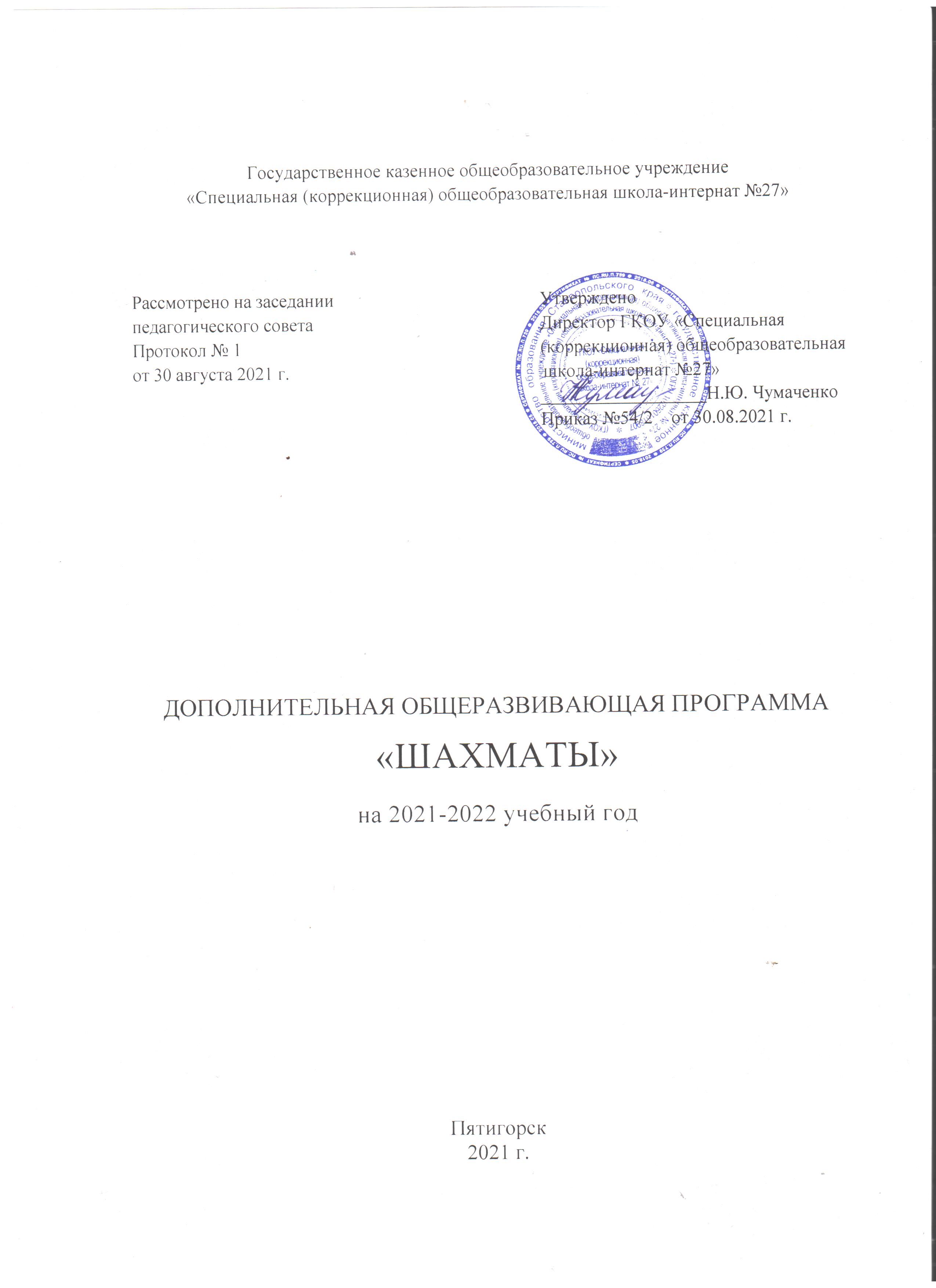 Пояснительная запискаДополнительная общеразвивающая  программа физкультурно-спортивной направленности «Шахматы» для обучающихся 2-6 классов (8-12 лет)срок реализации: 2 года Программа разработана на основе:1. Закона Российской Федерации от 29 декабря 2012 г. № 273 «Об образовании в Российской Федерации».2. Федерального государственного образовательного стандарта начального общего образования обучающихся с ограниченными возможностями здоровья, утвержденного приказом Министерства образования и науки Российской Федерации от 19 декабря 2014 г. № 1598.3. Приказа Министерства Просвещения РФ от 20 мая 2020 г. № 254 «О федеральном перечне учебников, допущенных к использованию при реализации имеющих государственную аккредитацию образовательных программ начального общего, основного общего, среднего общего образования организациями, осуществляющими образовательную деятельность». Приказа об утверждении перечня учебников, учебных пособий, используемых в учебном процессе ГКОУ "Специальная (коррекционная) общеобразовательная школа № 27" в 2021/22 учебном году от 05.04.2021года № 17/2.4. Федерального закона от 31 июля 2020 г. № 304-ФЗ «О внесении изменений в Федеральный закон «Об образовании в Российской Федерации» по вопросам воспитания обучающихся. Программы воспитания ГКОУ «Специальная (коррекционная) общеобразовательная школа № 27» на 2021/25 годы.5. Примерной адаптированной основной общеобразовательной программой основного общего образования (приказ Министерства образования и науки РФ от 17  декабря  2010 г.  №  1897  (в  ред. Приказов  Минобрнауки  России от 29.12.2014 N 1644, от 31.12.2015 N 1577));6. Адаптированной основной общеобразовательной программой основного общего образования слабослышащих и позднооглохших обучающихся (II отделение) ГКОУ Специальная коррекционная образовательная школа-интернат № 27 (приказ №54/2 от 30.08.2021г.).РАЗДЕЛ 1ПОЯСНИТЕЛЬНАЯ ЗАПИСКА1.ВведениеПрограмма составлена с использованием методики «Начального обучения игре в шахматы детей младшего школьного возраста с нарушением слуха», автор В.В. Шеронов. Программа построена на основании выводов ведущих педагогов-психологов В.В.Давыдова и Д.Б.Эльконина о возможностях развивающего обучения, которое стимулирует развитие разносторонних интересов и потребности в обучении.Дополнительная общеобразовательная общеразвивающая программа  «Шахматы» относится к направленности, сочетающей в себе элементы искусства, науки и спорта, по функциональному предназначению - общеразвивающая;  по форме организации – кружковая. Шахматы, как одна из интеллектуальных игр, обеспечивает возможность компенсации и развития в процессе специально организованного обучения. Этот вид спортивной деятельности позволяет раскрыть своеобразный интеллектуальный потенциал ребёнка. Учёт концепции Л.С. Выготского о зоне ближайшего развития в обучении детей с нарушением слуха игре в шахматы делает этот процесс двусторонним, активизируя деятельность не только педагога, но и ребёнка, определяет оптимистическую направленность процесса обучения, воспитания и развития детей с ОВЗ. Программа направлена на усвоение шахматных знаний, овладение шахматными умениями и навыками, развитие познавательных способностей, улучшение успеваемости по учебным предметам детей младшего школьного возраста с нарушениями слуха в условиях специального (коррекционного) образовательного учреждения.Известно, что шахматы – это не только игра. Они помогают научиться управлять своим поведением, воспитывают самокритичность, организованность, чувство коллективизма, развивают умение самостоятельно принимать решения в сложных ситуациях, положительно влияют на развитие и совершенствование психических процессов,  таких, как память, внимание, восприятие, пространственное воображение, логическое мышление.Шахматная игра формирует волевую регуляции поведения. Овладевая способами волевой регуляции, воспитанники приобретают устойчивые адаптивные качества личности: способность согласовывать свои стремления со своими умениями, навыки быстрого принятия решений в трудных ситуациях, умение достойно справляться с поражением, общительность и коллективизм.  Актуальность программы обусловлена тем, что у младших школьников с нарушением слуха отмечается отставание в формировании умения анализировать и синтезировать воспринимаемый материал. Недостаточное формирование основных мыслительных операций не позволяет им в должной мере овладевать знаниями. Обучение игре в шахматы положительно повлияет на совершенствование у детей многих психических процессов и таких качеств, как восприятие, внимание, воображение, память, мышление,  начальные формы волевого управления поведением. Актуальность программы связана с необходимостью развития шахматной деятельности  у  обучающихся с ограниченными возможностями здоровья. Программа даёт возможность детям проявить себя, творчески раскрыться в области шахмат. Доказано, что занятия по шахматам для детей имеют особое значение, потому что умственные активности  и двигательная деятельность (физкультминутки и физкультпаузы) тренируют в первую очередь мозг, подвижность нервных процессов. В обучении  у ребёнка также развивается слуховая и зрительная память, внимательность, усидчивость и навыки предвидения результата. Особенностью программы является ее индивидуальный подход к обучению ребенка. Индивидуальный подход заложен в программу. Он имеет два главных аспекта. Воспитательное взаимодействие строится с каждым юным шахматистом с учетом психофизиологических особенностей. Такой подход предполагает знание индивидуальности ребенка, подростка с включением сюда природных, физических и психических свойств личности.         Педагогическая целесообразность программы объясняется тем, что  начальный курс по обучению игре в шахматы максимально прост  и доступен младшим школьникам. Стержневым моментом занятий становится деятельность самих учащихся, когда они наблюдают, сравнивают, классифицируют, группируют, делают выводы, выясняют закономерности. При этом предусматривается широкое использование  занимательного материала, включение в уроки игровых ситуаций,  чтение дидактических сказок и т. д. Особое  значение при изучении  шахматного курса имеет специально организованная игровая деятельность на занятиях, использование приема обыгрывания учебных заданий, создания игровых ситуаций.Целевая аудитория программы         Данный курс шахмат предназначен для обучения детей с нарушением слуха от 8 до 12 лет в течение 2 лет с нагрузкой 2 раза в неделю по 1 часу, объем  – 132 часа, составлен с учётом их комплексной характеристики: степени снижения слуха, уровня развития речи, индивидуальных особенностей личности.          Форма работы в процессе обучения учащихся комплексные теоретические и практические занятия; работа звеньями и парами; индивидуальные задания в форме работы с раздаточным материалом (карточками); активное использование демонстрационной доски и компьютерных программ;участие в турнирах, соревнованиях.        Комплексные занятия состоят из повторения пройденного материала, изучения нового теоретического материала и закрепления его практикой. Например, после изучения темы «пешка» дети играют одними пешками; после изучения темы связка и рассмотрения учебных примеров они решают примеры на связку; после изучения определенного дебюта – разыгрывают и играют партии этим началом.        Практические занятия не содержат изучение нового материала и целиком посвящены практике в игровой форме, которые могут проходить как под руководством педагога, так и при самостоятельном выполнении поставленных задач. Тренировочные партии или турниры.Тематические турниры по определенным дебютам, позициям миттельшпиля и эндшпиля.Конкурс решения задач или комбинаций сочетает в себе два элемента: соревновательный и обучающий, являясь следующим звеном между обычным теоретическим занятием и турнирной шахматной партией.         Методы основные: вербальный, невербальный, игровой, соревновательный. Методы дополнительные: проблемно-поисковый, информационно-развивающий, наводящих вопросов, контроля.         Средства  индивидуального слухопротезирования, обучающие компьютерные шахматные программы, дидактические игры, игры-упражнения «Игра в игре», шахматные упражнения избирательного воздействия, раздаточный шахматный материал, дактильная и жестовая речь, физические упражнения,  пальчиковая гимнастика.             1.1 Целью программы «Шахматы» является адаптивное обучение игре в шахматы детей младшего школьного возраста с нарушением слуха с учетом специфики их потребностей в образовании, двигательной активности,  а также необходимости приобщения учащихся к соревновательной деятельности.            Задачи программы:обучающая – сформировать систему знаний, умений и навыков игры в шахматы.развивающая –  развитие познавательного интереса к игре в шахматы, интеллектуальных способностей.коррекционные – стимулировать слухо-зрительное внимание; исправлять речевые ошибки и закреплять навыки грамматически правильной речи; расширять словарный запас и т.д.;  – создать условия для самореализации детей, развития навыков самоконтроля.воспитательная – развить положительные качества личности, нормы коллективного взаимодействия в спортивно-соревновательной деятельности.РАЗДЕЛ IIСОДЕРЖАНИЕ ПРОГРАММЫ                                                 Учебный планСодержание учебно-тематического плана (первый год обучения)Содержание учебно-тематического плана(второй год обучения)Шахматная доска.Первое знакомство с шахматным королевством. Шахматная доска. Белые и черные поля.Горизонталь, вертикаль, диагональ. Центр шахматной доски.Шахматная нотация.Обозначение горизонталей и вертикалей, наименование полей, шахматных фигур.   Краткая и полная шахматная нотация. Запись начального положения. Запись шахматной партии. Ходы и взятие фигур. (Основная тема учебного курса). Правила хода и взятия каждой из фигур. Игра «на уничтожение. Белопольные и чернопольные слоны, одноцветные и разноцветные слоны. Качество. Легкие и тяжелые фигуры. Ладейные, коневые, слоновые, ферзевые и королевские пешки. Взятие на проходе. Превращение пешки.Шахматные фигуры.Белые фигуры. Черные фигуры. Ладья, слон, ферзь, конь, пешка, король.          Сравнительная сила фигур. Ценность шахматных фигур (К, С = 3, Л = 5, Ф = 9).Начальная расстановка фигур. Начальное положение (начальная позиция).Расположение каждой из фигур в начальном положении; правило «Каждый ферзь любит свой цвет». Связь между горизонталями, вертикалями, диагоналями и начальной расстановкой	фигур. Цель шахматной партии. Шах. Понятие о шахе. Защита от шаха. Мат – цель шахматной партии. Матование одинокого короля. Задачи на мат в один ход. Пат. Ничья. Пат и другие случаи ничьей. Мат в один ход. Длинная и короткая рокировка и ее правила.Игра всеми фигурами из начального положения. Шахматная партия. Начало шахматной партии. Представления о том, как начинать шахматную партию. Короткие шахматные партии. Достижение мата без жертвы материала.Учебные положения на мат в два хода в дебюте (начало игры), миттельшпиле (середина игры), эндшпиле (конец игры). Защита от мата.Содержание занятия по шахматамтеоретические и практические занятия по различным темам программы начального обучения игре в шахматы;занимательные игры-упражнения «Игра в игре», способствующие обучению игре в шахматы;упражнения с использованием обучающих компьютерных шахматных программ;подвижные игры: «Зайцы-огородники», «Выбей мяч из круга», «Не теряй равновесия», «Защита укрепления», «У кого меньше мячей», «Змейка», «Перестрелка», «Пятнашки», «Перебежки», «Кошки-мышки», «Два мороза», «Охотник», мини-футбол, пионербол и другие;физические упражнения, пальчиковую гимнастику.Алгоритм реализации программы1этап (начальный)Шахматная доска, система координат (дактильное обозначение)Коррекция деятельности учащихся (работа над ошибками)2этап (основной)Повторение и закрепление материала 1-го этапаМат одинокому королю: двумя ладьями, королем и ферзем, королем и ладьейКоррекция деятельности учащихся (работа над ошибками)3этап (заключительный)Повторение и закрепление материала 2-го этапаДебют (начало игры), основные принципы, ошибки, ловушки и комбинации в дебютеИгра полным комплектом фигурШахматные турнирыИгра с обучающей компьютерной шахматной программойКоррекция деятельности учащихся (работа над ошибками)      На начальном этапе (4 месяца) алгоритм реализации программы предусматривает логически обоснованное последовательное освоение материала по системе координат шахматной доски, названию фигур и их расстановке, правилам ходов фигур, их взятию и ценности, а также по основным шахматным понятиям (шах, мат, пат). Обучение этим знаниям предлагается осуществлять с использованием дидактических игр, занимательных игр-упражнений «Игра в игре», дактильного обозначения системы координат шахматной доски и фигур, схематического изображения фигур и их ходов, обучающих компьютерных шахматных программ.      В процессе основного этапа (9 месяцев) обучения   предусматривается повторение и закрепление ранее изученного материала, а также освоение различных вариантов мата одинокому королю, основ шахматной тактики, элементарных шахматных окончаний. При этом для освоения данного материала предлагается использовать не только выполнение упражнений с партнером, но и обучающие шахматные компьютерные программы, занимательные игры-упражнения «Игра в игре», технические средства обучения, а также организация турниров на основе использования занимательных игр, конкурсы решения задач и комбинаций, конкурсы выполнения упражнений на персональном компьютере.      На заключительном этапе (5 месяцев) проходят мероприятия по повторению и закреплению ранее изученного материала, а также изучение дебюта (основные принципы игры в дебюте, типичные ошибки, ловушки, комбинации), игру с полным комплектом фигур, игры с шахматной компьютерной программой, организацию шахматных турниров, развитие рефлексии в процессе совместного с педагогом-тренером анализа сыгранных партий.Планируемые результатыУчащиеся будут знать:1.Шахматный кодекс:–   шахматный  этикет  (приветствие  соперника  до  партии  и  после нее,независимо от её результата и другие);–   правила  игры  в  шахматы  (шахматная  нотация,  ходы  фигур,правило рокировки, ценность  фигур и другие).2.Элементарные окончания (пешечные, ферзевые, ладейные).3.Основные тактические приёмы: «Двойной удар», «Связка», «Открытое нападение», «Открытый шах» («Мельница»), «Двойной шах», «Отвлечение», «Завлечение» и другие.4.Основные принципы игры в дебюте (развитие фигур, борьба за центр, безопасность короля).5.Основные идеи в различных дебютах.В результате освоения учебного шахматного материала младшие школьники будут уметь:1.Ставить мат одинокому королю различными фигурами:ферзем и ладьей, максимальное количество ходов – (7-9); двумя ладьями, максимальное количество ходов – (8-9);ферзем и королем, максимальное количество ходов: 1-й год обучения – (17-18); 2-й год обучения – (10-12);ладьей и королем, максимальное количество ходов: 1-й год обучения – (20-22); 2-й год обучения – (17-19).2.Решать шахматные задачи и упражнения по тактике:1-й год обучения: поставить мат, или выиграть фигуру в 1-2 хода –количество набранных баллов – не менее (6-7) из 12;2-й год обучения: поставить мат в 2-3 хода (путем жертвы ферзя,ладьи, слона и т.д.). Или выиграть фигуру, используя различные тактические приемы: двойной удар, связку, открытый шах («Мельница») и другие – количество набранных баллов – не менее (6-7) из 12 тестовых заданий.3.Самостоятельно вести запись и анализировать шахматные партии.4.Находить и применять во время партии основные тактические приёмы, используя «тактические слабости» в позиции соперника.5.Составлять   план   игры   в   различных   стадиях   партии  (т.е. стратегически мыслить во время шахматной партии).6.Пользоваться персональным компьютером и обучающими шахматными компьютерными программами.7.Пользоваться шахматной литературой.Формы и виды контроля             В процессе практической работы используются следующие способы отслеживания результатов:просмотр и исправление ошибок педагогом,оценка качества выполненного задания, участие и занятые места в турнирах.Оценка деятельности:похвала и поощрение – положительные вербальные подкрепления способствуют выработке интереса к шахматам в целом;личные и командные турниры и соревнования являются ведущим способом оценки спортивной деятельности как таковой.Методы коррекцииУчитывая, что становление ряда личностных характеристик ребенка происходит в спортивных шахматных состязаниях, за основу метода коррекции было принято формирование у воспитанника адекватного отношения к поражению. Ведь проигранная партия может восприниматься юным шахматистом по-разному в зависимости от ситуации и вызывать различную реакцию.Методы коррекции обучения шахматной игре придуманы уже давно, удачно опробованы и представлены в таблице.РАЗДЕЛ IIIОРГАНИЗАЦИОННО-ПЕДАГОГИЧЕСКИЕ УСЛОВИЯ РЕАЛИЗАЦИИ ПРОГРАММЫ Состав психолого-педагогический условий, который обеспечит эффективность процесса начального обучения шахматам и развитие познавательного интереса к этой игре у детей младшего школьного возраста с нарушениями слуха, следующий:реализация дидактико-методических и специфических принципов в процессе начального обучения игре в шахматы;обеспечение необходимой слухо-речевой среды;развитие рефлексии на начальном этапе обучения игре в шахматы;моделирование и конструирование учебного шахматного материалаучётом деятельностного и диффренцированного подходов к младшим     школьникам;создание развивающей игровой среды, благоприятно воздействующей на познавательную, интеллектуальную, мотивационную, эмоциональную и физическую сферы младших школьников;ориентация на достижение успеха в учебной и вне учебной деятельности;наличие необходимого состава педагогических средств, обеспечивающих требуемую эффективность процесса начального обучения игре в шахматы;удовлетворение особых образовательных потребностей младших школьников;	оптимизация двигательной активности в режиме дня.Дидактико-методические принципы начального обучения игре шахматы детей младшего школьного возраста с нарушениями слуха,представляющие собой адаптированные для данного контингента   младших школьников общеметодические принципы педагогики: наглядность,сознательность, активность, доступность, систематичность, последовательность, прочность усвоения знаний и умений, воспитывающее обучение.Группы принципов адаптивной физической культуры: социальные,общеметодические, специально-методические, частно-методические.Специфические принципы обучения детей с нарушениями слуха:генетический, формирования речевого общения, развития слухового восприятия.Особенности реализации общеметодических принципов педагогики в процессе начального обучения игре в шахматы детей младшего школьного возраста с нарушениями слухаМетодические рекомендации  по обучению игре в шахматы детей с нарушением слухаИспользование в процессе начального обучения игре в шахматы разнообразных средств должно способствовать повышению у детей младшего школьного возраста с нарушениями слуха познавательного интереса. Для этого в качестве средств обучения их игре в шахматы целесообразно использовать:игры-упражнения «Игра в игре»;различные дидактические игры;обучающие компьютерные шахматные программы;шахматные упражнения избирательного воздействия;раздаточный материал;подвижные игры и физические упражнения.Средства общей и специальной педагогики. В частности дактильная и жестовая речь выступают в качестве вспомогательного средства педагогического процесса в тех случаях, когда учащиеся затрудняются понимать информацию педагога-тренера, а также когда им трудно воспринять слухо-зрительное сообщение.На занятиях с детьми младшего школьного возраста с нарушениями слуха устная речь должна сопровождаться дактилированием. Этот методический прием намного повышает возможности запоминания материала, тогда как отказ от использования дактильной речи означаетпреднамеренное ограничение этих возможностей, а отсюда и развития ребёнка (С.А. Зыков,1997). Используя в общении жестовую речь, дети с нарушениями слуха получают возможность быстрее и легче воспринимать или передавать информацию, а также выражать свои мысли.Для лучшего понимания детьми младшего школьного возраста с нарушениями слуха отдельных заданий в процессе занятий по шахматам целесообразно использовать хоровое проговаривание, что может быть применено как при фронтальных, так и при групповых формах обучения.Кроме того, для активизации процесса усвоения знаний этими учащимися при проведении занятий по шахматам предлагается использовать такие формы организации учебной деятельности, как работа звеньями и парами. Поэтому при выполнении отдельных шахматных упражнений или объяснении домашнего задания учеников необходимо делить на пары. Кроме того, к учащимся, испытывающим трудности в освоении учебного материала, в качестве помощника может прикрепляться «ученик-инструктор», т.е. более компетентный одноклассник по данной теме. Очевидно, что выполняя упражнения в парах, учащиеся получают возможность оценить успехи друг друга и оказать помощь, объясняя правильное решение.В работе с детьми с нарушениями слуха целесообразно использование методического приёма, связанного с выполнением задания по лепке из пластилина тех шахматных фигур, при запоминании или узнавании которых ими допускаются ошибки. Для закрепления материала таким учащимся необходимо предложить сравнить фигуры между собой и рассказать в чем их сходство и различие. По мнению Е.Г. Речицкой (1986), развитие рассуждающего мышления, умения отражать логические отношения в речи у детей с нарушениями слуха необходимо начинать с первых дней обучения.             Этот методический прием базируется на том, что у детей младшего   школьного возраста с нарушениями слуха доминирует зрительное восприятие и это, в свою очередь, сказывается на особенностях их памяти, важнейшей из которых является её наглядно-образная разновидность. Эти учащиеся часто путают сходные объекты, что мешает их точному узнаванию и воспроизведению. В частности, при знакомстве этих детей с названиями шахматных фигур некоторые из них путают пешку со слоном, короля с ферзем.Для детей с нарушениями слуха необходимо включение в содержание каждого занятия элементов повторения ранее изученного шахматного материала. Это обусловлено тем, что у них в силу нарушения функции слухового анализатора избирательное восприятие исходной информации происходит медленнее, чем у нормально слышащих сверстников, а отсюда и более длительно формируется объем внимания и его устойчивость (Н.В. Вощилова, 2007). В силу этого процесс формирования устойчивого навыка хождения фигур у детей с нарушением слуха занимает более длительный период, чем у слышащих детей того же возраста. Поэтому в начале обучения отдельные учащиеся не могут правильно передвинуть фигуру на большое расстояние и сбиваются с линии передвижения, особенно при ходах по диагонали (слоном или ферзем).Трудности, которые испытывают дети с нарушениями слуха при усвоении знаний, обусловлены недоразвитием познавательных процессов, в первую очередь, памяти, а также сниженными возможностями непроизвольного запоминания в процессе обучения. Поэтому на повторение и закрепление ранее изученного шахматного материала детям с нарушениями слуха должно выделяться большее количество времени, чем их здоровым сверстникам. При этом процесс повторения и закрепления изученного шахматного материала целесообразно дифференцировать на три части: теоретическую, практическую без использования персональных компьютеров и практическую с использованием персональных компьютеров и обучающих компьютерных шахматных программ.В содержание занятий по шахматам, для понимания разницы между понятиями шах, мат, пат, необходимо включать задания, в которых они должны защититься от шаха, используя все возможные способы, а также задания по решению позиционных задач, в которых нужно королю поставить пат, а затем, в аналогичном случае, объявить ему мат.Проведение занятий по шахматам должно предусматривать частое переключение деятельности детей с одного вида на другой, но продолжающий тематику изучаемого материала, что позволит исключить однообразие шахматных упражнений или их длительное выполнение и, в связи с этим, поддерживать их познавательную активность на достаточном уровне. Это обусловлено тем, что у детей с нарушением механизма волевых усилий в процессе проведения занятий по шахматам может быстро наступать утомление и существенное снижение интереса к изучаемому материалу. В частности, начиная с первых занятий, необходимо чередовать шахматные задания и упражнения, различные по содержанию и характеру выполнения, что позволит сохранить у данных школьников познавательный интерес к изучаемому шахматному материалу и будет способствовать повышению эффективности начального обучения игре в шахматы.Эффективность образовательного процесса у детей с нарушениями слуха существенно повышается при комплексном использовании средств обучения. В силу этого при начальном обучении игре в шахматы данной          категории детей младшего школьного возраста целесообразно совмещать      традиционные средства (демонстрационные доски с магнитными фигурами,  шахматные комплекты и др.) с компьютерными технологиями (интерактивные доски, обучающие компьютерные шахматные программы, персональные  компьютеры) и оптимальной двигательной активностью в режиме дня.Использование в процессе занятий информационных компьютерных технологий и технических средств обучения с целью существенного повышения интереса детей младшего школьного возраста с нарушениями слуха к познавательной деятельности. При этом интерактивная доска и мультимедийный проектор эффективны при объяснении детям нового материала, либо объяснении шахматных заданий-упражнений перед их непосредственным выполнением за персональным компьютером.Звукоусиливающая аппаратура для группового и индивидуального использования совместно с интерактивной доской и мультимедийным проектором обеспечивают полноценное представление шахматного материала, что, в свою очередь, способствует максимальному развитию у этих детей остаточного слуха и реализации специфического принципа «Развития слухового восприятия» у детей с нарушениями слуха.Образовательные особенности детей младшего школьного возраста с нарушениями слуха обусловливают необходимость использования в процессе начального обучения игре в шахматы всех видов речи: устной,              письменной,  дактильной,  жестовой.  .Включение в содержание процесса начального  обучения игре в шахматы детей элементов корректировки их деятельности в виде работы над ошибками, предусматривающей:проведение работы над ошибками в группе и индивидуально в процессе обучения игре в шахматы;оказание индивидуальной психолого-педагогической помощи учащимся в виде словесной поддержки, похвалы, одобрения и других форм;анализ сыгранных партий с целью развития рефлексирования.Содержание процесса начального обучения игре в шахматы должно предусматривать использование обучающей компьютерной шахматной программы «Большое шахматное путешествие» или «Как с Frizем в шахматы играть научиться» в качестве основной и «Шахматная школа для начинающих» в качестве дополнительной, которая может применяться как спарринг-партнер при совершенствовании навыков постановки мата одинокому королю с помощью двух ладей, ферзя и короля, ладьи и короля и некоторых других.Введение в состав средств начального обучения игре в шахматы упражнений избирательного воздействия позволяет целенаправленно влиять на развитие памяти и внимания младших школьников с нарушениями слуха, что делает целесообразным использование обучающей компьютерной шахматной программы «Большое шахматное путешествие».Проведение с первых занятий конкурсов решения шахматных задач комбинаций, а также личных и лично-командных турниров с целью повышения познавательного интереса детей младшего школьного возраста с нарушениями слуха в процессе изучения игры в шахматы. Реализация этого становится возможной на основе использования на занятиях по шахматам игрового и соревновательного методов, а так же занимательных игр-упражнений «Игра в игре», входящих в учебно-дидактический комплекс.ЛИТЕРАТУРАОригинальные учебникиШеронов В.В. Процессуальные компоненты начального обучения игре в шахматы детей младшего школьного возраста с нарушениями слуха. – Краснодар,2020Сухин И. Волшебные фигуры, или Шахматы для детей 2–5 лет. – М.:Новая школа, 1994Сухин И. Волшебный шахматный мешочек. – Испания: Издательский центр Маркота. Международная шахматная Академия Г. Каспарова, 1992.Сухин И. Необыкновенные шахматные приключения.Сухин И. Приключения в Шахматной стране. – М.: Педагогика, 1991.Сухин И. Удивительные приключения в Шахматной стране. – М.: Поматур, 2000.Сухин И. Шахматы для самых маленьких. – М.: Астрель, АСТ, 2000.Сухин И. Шахматы, первый год, или Там клетки черно-белые чудес и тайн полны».Сухин И. Шахматы, первый год, или Учусь и учу: Пособие для учителя – Обнинск: Духовное возрождение, 1999.Обучающие компьютерные шахматные программы     1.«Большое шахматное путешествие» или «Как с Frizем в шахматы играть научиться».      2.«Шахматная школа для начинающих».Дидактические шахматные сказки, сказки и рассказы для детей о шахматах и шахматистахАматуни П. Королевство Восемью Восемь.Гришин В., Осипов Н. В гостях у Короля // Гришин В., Осипов Н. Малыши открывают спорт. – М.: Педагогика,1978.Добрыня, посол князя Владимира (былина).Драгунский В. Шляпа гроссмейстераИльин Е. В стране деревянных королей. – М.: Малыш, 1982.Кумма А., Рунге С. Шахматный Король.Медведев В. Как капитан Соври-голова чуть не стал чемпионом, или Фосфорический мальчик.Молодцу и семидесяти искусств мало (узбекская сказка).Остер Г. Полезная девчонка.Пермяк Е. Вечный Король.Сендюков С. Королевство в белую клетку. – М.: Малыш, 1973.Сухин И. О злой волшебнице, драконе и Паламеде.Тихомиров О. Чемпион Гога Ренкин.Шаров А. Сказка о настоящих слонах.Стихотворения о шахматах и шахматистахБерестов В. В шахматном павильоне.Берестов В. Игра.Ильин Е. Приключения Пешки. – М.: ФиС, 1975.Ильин Е. Средневековая легенда.Квитко Л. Турнир.Никитин В. Чья армия сильней? – Красноярск, 1977.Сухин И. Волшебная игра.Художественная литература для детей по шахматной тематикеБулычев К. Сто лет тому вперед.Велтистов Е. Победитель невозможного.Кассиль Л. Кондуит и Швамбрания.Крапивин В. Тайна пирамид.Кэрролл Л. Алиса в Зазеркалье.Лагин Л. Старик Хоттабыч.Надь К. Заколдованная школа.Носов Н. Витя Малеев в школе и дома.Носов Н. Незнайка в Солнечном городе.Рабле Ф. Гаргантюа и Пантагрюэль.Раскатов М. Пропавшая буква.Семенов А. Ябеда-Корябеда и ее проделки.Интернет-ресурсы1.	Обучающий курс для начинающих шахматистов и игра в шахматы онлайн: [сайт] URL: http://www.chess-master.net/articles/3.html;2.	Шахматы: [сайт] URL: http://www.shahmatik.ru/;3.	Шахматы: [сайт] URL: http://megachess.net/School/textbook/;1.	Шахматы: [сайт] URL: http://megachess.net/School/textbook/;2.	Шахматная библиотека: [сайт] URL: http://webchess.ПРИЛОЖЕНИЕ 1Методика использования занимательных игр-упражнений «Игра в игре»для формирования устойчивого познавательного интереса к шахматамИгровые задачи и упражнения на шахматной доске способствуют усвоению изучаемого материала, развитию умения выстраивать стратегию и тактику шахматного поединка, развитию комбинационного зрения, которое влияет на способность шахматистов видеть различные тактические угрозы во время партии, что в конечном итоге положительно сказывается на их спортивных достижениях.Упражнение «Кто быстрее? (игра пешками)». Упражнение является подводящим к теме: «Пешечный прорыв». Только после того, как дети сыграют и белыми и черными фигурами, можно раскрыть «секрет», что во всех вариантах побеждают черные, хотя игру начинают белые.Рекомендуется изменять исходное количество пешек и их расположение в упражнении, тем самым создавая новые проблемные ситуации, что приучает детей мыслить творчески, а не действовать по шаблону.Упражнение «Кто больше соберет? (игра королями)». Перед началом игры необходимо ещё раз напомнить правило, что король не может встать на поле рядом с другим королём. Необходимо сразу приучать детей соблюдать шахматные правила, например, играть одной рукой, после выполненного хода отрывать руку от фигуры и не держать её над доской и другие. Это позволяет привить детям игровую дисциплину.Упражнение «Король с пешками против короля с пешками». Перед игрой необходимо посоветовать детям по возможности направлять своего короля в центр доски, где он будет наиболее удачно расположен. В начальной позиции количество пешек можно увеличить или расположить белые и чёрные пешки на разных флангах с целью разнообразить игровое упражнение.Упражнение «Кто хитрее? (король против пешек)». В этом упражнении расположение пешек на 7-й горизонтали можно изменять,сохраняя между ними три поля. Данное упражнение целесообразно использовать в качестве подводящего задания при изучении тем «Квадрат пешки» и «Правило семи».Упражнение «Кто сильнее? (слон против пешек)». После разыгрывания детьми этого упражнения и белыми и черными фигурами,необходимо им объяснить и показать на демонстрационной доске, как слонлегко задерживает пешки, если они все стоят на черных полях. Это позволит учащимся использовать полученные знания в дальнейших играх. Далее, изменив начальную позицию путем перемещения пешек и слона на противоположный фланг, можно предложить детям разыграть это упражнение белыми и черными фигурами.Упражнение «Ладья против четырех пешек». Данное упражнение является подводящим к теме: «Ладейные окончания». После выполнения этого задания необходимо объяснить детям, что ладья лучше справляется с пешками, если располагается позади их, и продемонстрировать перевод ладьи в тыл черных пешек. Затем начальное положение ладьи и пешек можно изменить и продолжить игру.Упражнение «Ферзь против восьми пешек». Упражнение можно модифицировать, изменяя начальное положение белого ферзя, расположив его на разных полях перед чёрными пешками. Это позволит разнообразить данное упражнение.Упражнение «Игра в кошки-мышки». Это задание целесообразно использовать в качестве подводящего упражнения к теме: «Двойной удар».Важность этого упражнения не только в освоении ходов ферзем и слонами, но и в получении учащимися элементарных тактических навыков. В случае нескольких неудачных попыток при выполнении этого упражнения, нужно подсказать детям, что ферзь должен одним ходом напасть сразу на двух слонов.Упражнение «Чей конь быстрее? (конь против коня)». Это упражнение имеет и второй вариант, когда конь соперника встает под удар, тогда его можно взять и сразу выиграть партию.Разнообразие игровых действий при выполнении этих упражнений способствовало повышению интереса детей к игре, позволяя им более успешно решать разнообразные задачи в процессе обучения. При этом данные игры использовались и для приобщения детей к соревновательной деятельности, и для оценки эффективности процесса обучения игре в шахматы детей младшего школьного возраста с нарушениями слуха.Таким образом, через игровые действия при выполнении шахматных упражнений обеспечивается успешное овладение детьми младшего шкального возраста с нарушениями слуха содержанием учебного материала. При этом внимание учащихся сначала непроизвольно акцентируется на игровом действии, а затем, в процессе игры, оно переключалось на процесс изучения шахматного материала. Другими словами игровые действия из средства реализации игрового замысла превращались в действия, которые были направлены на достижение цели игры – решение дидактической задачи.ПРИЛОЖЕНИЕ 2 «Методика использования шахматных упражнений избирательного характераЦель: развитие познавательной сферы и связанных с ней познавательного интереса к игре в шахматы, интеллектуальных способностей и, как следствие, успеваемости по учебным предметам.              При изучении нового материала дидактические игры менее эффективны, чем традиционные средства обучения, к их помощи  надо прибегать преимущественно при проверке у детей результатов изучения шахматных знаний и степени сформированности умений и навыков.Дидактические задачи классифицируются по целям занятия на обучающие, контролирующие, обобщающие.                Игра считается обучающей, если учащиеся в процессе участия в ней приобретают новые знания, умения и навыки или получают их в процессе подготовки к игре. Причём результат усвоения знаний будет тем лучше, чем чётче будет выражен мотив познавательной деятельности не только в игре, но и в самом содержании шахматного материала.Контролирующей будет игра, дидактическая цель которой состоит в повторении, закреплении, проверке ранее полученных знаний. При этом для участия в ней каждому учащемуся необходима будет определенная шахматная подготовка.Обобщающей будет игра, требующая от учащихся интеграции полученных знаний. Поэтому дидактической целью такой игры должно быть приобретение умений действовать в различных учебных и игровых ситуациях.Дидактические игры в зависимости от содержания материала, способа организации и уровня подготовленности учащихся, а также цели занятия могут быть продуктивными, репродуктивными, творческими, конструктивными, практическими и воспитывающими.            Личные и командные соревнования, визуализирующие результаты освоения шахматных знаний отдельными учащимися и класса в целом. Так, например, при проведении лично-командных соревнований по отдельным темам, учащиеся выполняли шахматные упражнения за персональным компьютером. На доске, в турнирной таблице, против каждой фамилии ставилось количество набранных очков, которые затем суммировались в командные. Подобная внешняя стимуляция и отмеченные личные и командные достижения создавали у детей с нарушением слуха радость успеха, положительное эмоциональное отношение к занятиям шахматами, повышали их активность.«Динамического пауза», в процессе которой младшие школьники организованно выполняли физические упражнения и пальчиковую гимнастику.НА ПЕРВОМ (НАЧАЛЬНОМ) ЭТАПЕ РЕАЛИЗАЦИИ ПРОГРАММНОГО КОМПОНЕНТА методики основной задачей, помимо получения учащимися знаний, было формирование у данного контингента детей познавательного интереса к самой игре. Из всего многообразия методов обучения выбор был сделан впользу игрового (как основного) и соревновательного (как вспомогательного). Игровая форма проведения занятий привлекает учащихся данного возраста, что создает положительное отношение детей к уроку по изучению шахмат.Знакомство младших школьников с шахматами предлагалось начинатьтемы: «Шахматная доска» (расположение шахматной доски, белые и черные поля, горизонталь («Ряд»), вертикаль («Линия»), диагональ («Косаядорожка», «Косая линия», «Цепочка»), шахматная нотация (обозначение полей), центр (понятие центра), количество белых и чёрных полей в центре, форма центра).Активизация мыслительной деятельности у учащихся отмечалась уже при первом знакомстве с шахматами на начальном этапе обучения, приступая к изучению шахматной доски, знакомству с шахматной нотацией, своеобразным языком шахматных фигур. С помощью специальной системы обозначения на доске полей, в основу которой положен принцип, применяемый в детской игре «морской бой», где каждое поле рассматривается как точка пересечения цифры и буквы (горизонтали и вертикали). Горизонтали обозначаются цифрами от 1 до 8, а вертикали – буквами латинского алфавита A; B; C; D; E; F; G; H (читаются они так: а, бэ, цэ, дэ, е, эф, жэ, аш).Благодаря шахматной нотации описывался «жизненный путь каждой шахматной партии». Но самое главное это то, что при объяснении (или показе) какого-либо шахматного материала педагог-тренер мог употреблять в речи название полей, на которых стоят фигуры, т.е. использовал шахматную терминалогию, к которой дети привыкали и достаточно быстро осваивали.Опираясь на международный дактильный алфавит (термин дактилология – от греч. dactilios – палец, logos – слово, учение), который используется с 1963 года Всемирной федерацией глухих (Г.Л. Зайцева, 2004), была модернизирована и внедрена дактильная система букв латинского алфавита при обозначении шахматных вертикалей для лучшего восприятия детьми шахматного языка (рис. 4.4).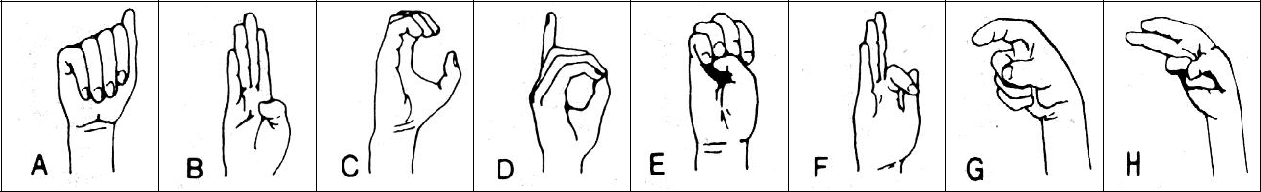                Для	лучшего	усвоения	учащимися	дактильной	системы	буквиспользовались дидактические игры и игровые задания. В процессе проведения занятия по данной теме наибольший интерес вызывала разработанная дидактическая игра «Давайте, познакомимся!», суть которой заключается в следующем: у демонстрационной доски педагог-тренер произносит: «Каждое поле, шахматной доски имеет свое имя. Ребята, давайте вместе познакомимся с ними, узнаем их имена. Вы мне поможете?».               В этой игре дети становятся полукругом около демонстрационной доски. Педагог-тренер начинает первым: «Это поле зовут «e4» (показывает его на доске), а как зовут это поле?» (показывает любое поле и просит кого- нибудь из учеников назвать его имя). Ученик называет его и, в свою очередь, задает вопрос кому-то из учеников: «А, как зовут это поле?» (показывает его на доске) и т.д.           Для закрепления пройденного материала по данной теме учащимся предлагалось нарисовать в тетради в клеточку шахматную диаграмму с цифровыми и буквенными обозначениями. При выполнении задания обращалось внимание на правильное расположение диаграммы и чередование белых и черных полей.           В процессе реализации программного компонента методики для закрепления нового материала учащиеся получали домашние задания.Например: найти и обозначить на диаграмме центральные, угловые или другие поля (a1; b7; h6; f4; e3; d8; c5; g4 и т.д.).         Кроме того на каждом занятии практиковалась специализированная интеллектуальная разминка в виде игры «Какого цвета поле ?».          Известно, что игра в шахматы обладает большими возможностями в развитии аналитического мышления детей младшего школьного возраста с нарушениями слуха. Поэтому у этих учащихся уже при знакомстве с названиями шахматных фигур представлялось возможным развивать способности к анализу, синтезу, сравнению и обобщению. Для этого был разработан алгоритм изучения шахматных фигур, который включал следующие процедуры:сначала  учащиеся  внимательно  рассматривают  каждую  фигуру,выделяя при этом её характерные особенности;затем  они  сравнивают  между  собой  фигуры  по  цвету,  форме,величине («Король высокий, слон ниже, а пешка ещё меньше» и т.д.);учащиеся находят сходства и различия между фигурами («Слон выше пешки, хоть и похож на неё»).При обучении детей младшего школьного возраста с нарушениями слуха также учитывалось то, что процессы овладения шахматными знаниями и словесной речью у них взаимосвязаны. Поэтому при ответах учащихся, особое внимание обращалось на чёткое проговаривание ими вслух каждого слова.Кроме того, при изучении данной темы, дети параллельно изучали два комплекта шахматных фигур, обращая внимание на сходство и различие между тем, которым учащиеся играют на шахматной доске и диаграммным вариантом, (используемым при изображении доски с фигурами в шахматной литературе), или используемым на демонстрационной доске (их изображение совпадает с диаграммным).            В качестве домашнего задания детям младшего школьного возраста с нарушениями слуха предлагалось посоревноваться между собой, чтобы определить, кто лучше нарисует шахматные фигуры. При подведении итогов конкурса рисунков, отмечая наиболее успешные варианты, педагоги-тренеры оценку сопровождали словесным поощрением результатов работы каждого учащегося.            В процессе работы над ошибками для улучшения запоминания учащимся предлагалось вылепить из пластилина те шахматные фигуры, при узнавании которых ими допускались ошибки. Затем на занятии для закрепления материала, сравнивая фигуры между собой, дети должны были рассказать о сходстве и различии между ними.        При освоении данного материала учащиеся еще продолжили изучение шахматной нотации, в процессе которого знакомились с кратким письменным и дактильным обозначением шахматных фигур.           Для   лучшего   запоминания   учащимися   с   недостатками   слуха изучаемого  шахматного  материала  была  специально  разработана  сводная таблица   шахматных   фигур,   включающая   их   условное   обозначение, схематическое  изображение  хода  и  ценность.         Для того, чтобы у детей младшего школьного возраста с нарушениями слуха сложилось целостное представление о начальном расположении всех фигур на доске, а так же для повторения шахматной нотации, изучение темы «Начальная расстановка фигур» с использованием их полного комплекта было перенесено с более поздних этапов обучения игре в шахматы на начальный этап.         В процессе реализации процессуальных компонентов разработанной методики в условиях педагогического эксперимента обратил на себя внимание факт, что у этой категории учащихся наибольшие трудности возникали при изучении темы «Ходы фигур», что было связано, по всей вероятности, с более длительным, чем у их здоровых сверстников, формированием устойчивого навыка хождения фигурами. Так, на первых порах отдельные учащиеся не могли правильно передвинуть фигуру на большое расстояние и сбивались с линии передвижения, особенно при ходах по диагонали (слоном или ферзем).     Поэтому для них было введено систематическое повторение раннее изучаемого материала на каждом занятии. Учитывая особенности памяти и усвоения учебного материала учащимися с нарушениями слуха, в начале каждого занятия практиковалось повторение ранее пройденного материала по следующему алгоритму:повторение названия фигур (например «белая ладья»);повторение их условного обозначения (ладья – Л, слон – С и т.д.);повторение условного обозначения фигур с использованием дактилемы;повторение схематичного изображения ходов фигур;повторение относительной ценности (силы) фигур.         Кроме того, было обнаружено, что эти учащиеся испытывают большие затруднения при изучении хода конем. Как известно из шахматных правил конь при выполнении хода идёт на два поля вперёд и на одно поле в сторону.         Схематично траектория его движения напоминает букву «Г». Однако, как показали практические занятия, для успешного усвоения данного материала этим детям данной информации недостаточно. При выполнении хода конём они совершают ряд ошибок: не с того поля начинают отсчитывать движение фигуры; забывают использовать движение коня во всех направлениях, а не только по траектории движения, напоминающей букву «Г»; забывают, что конь может перепрыгивать через свои и чужие фигуры и его не всегда получается вести по доске, в отличие от других фигур, не сбивая их.        В связи с этим в содержание процессуальных компонентов разработанной методики начального обучения игре в шахматы данной категории детей были внесены коррективы. Для объяснения хода конём была использована дактильная буква «Г», отмечая на ней большим и указательным пальцами другой руки каждое шахматное поле, по схеме движения коня, при этом считая вслух раз, два, три 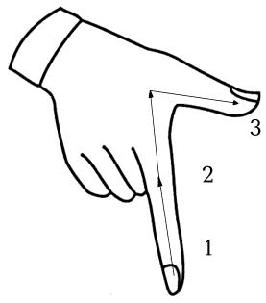 После этого учащимся предлагалось у демонстрационной шахматной доски, либо у интерактивной доски (с изображённой на ней шахматной диаграммой), поворачивать руку, изображающую дактильную букву «Г» во всех возможных направлениях движения коня, находящегося на определённом поле шахматной доски или диаграммы. Только после того, как дети освоили ходы конём, им предлагалось на практике закрепить полученные знания. На демонстрационной доске на различные поля ставился конь (в центр доски, на край, в угол и т.д.), а дети в своих ответах обозначали на демонстрационной доске все возможные ходы конём цветными магнитами, считая вслух каждый ход. 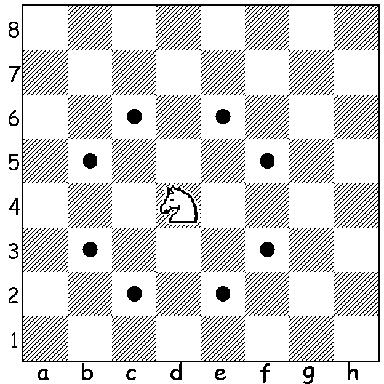       Закрепление изучаемого материала продолжалось с использованием компьютерных обучающих шахматных программ «Большое шахматное путешествие» (часть 1 и 2) на персональном компьютере. Учащиеся выполняли индивидуальные задания по данной теме, аналогичные предыдущим, где им предлагалось курсором отмечать все поля, на которые может стать конь, но уже его положение каждый раз изменялось, задаваясь с помощью компьютерной шахматной программы.       Организация процесса обучения игре в шахматы детей младшего школьного возраста с нарушениями слуха в условиях школы-интерната осуществлялась на основе преимущественного использования игрового метода как наиболее предпочтительного для учащихся данного возраста. Поэтому, реализуя игровой метод обучения при изучении темы «Ходы фигур», детям предлагалось начинать играть уже тогда, когда ими до конца еще не были изучены все фигуры и их свойства.         Поскольку занимательные игры-упражнения строились на шахматном материале различной трудности, то это давало возможность обеспечить участие в игре детей разного уровня подготовленности. После же освоения ими этих упражнений, на их же основе проводились личные и лично- командные турниры, которые помимо спортивной направленности еще и стимулировали познавательный интерес учащихся к предмету «Шахматы».        Для устранения ошибок в уяснении понятий «Шах», «Мат» и «Пат» для этих учащихся предлагался ряд задач, в которых им необходимо было защититься от шаха, указав на все возможные способы.         В качестве помощи для понимания различий между матом и патом учащимся предлагались задания, в которых королю нужно было поставить пат,    а затем, в подобных же позициях, объявить королю мат.        Правило короткой и длинной рокировки, их письменное, условное и дактильное обозначение осваивалось детьми младшего школьного возраста с нарушениями слуха достаточно легко.        На занятиях по шахматам при изучении темы: «Сила (ценность) шахматных фигур» учащиеся узнавали, что каждая фигура имеет свою силу или ценность (кто сильнее, тот и ценнее). В шахматах за единицу ценности фигуры принято считать пешку. Так, например, ценность ферзя примерно равна девяти пешкам, ладьи – пяти пешкам, слона и коня – трём пешкам. В дальнейшем учащиеся знакомились с информацией о ценности фигур в зависимости: от количества контролируемых ей полей, её положения, наличия и расположения других фигур, стадии игры (начало, середина, окончание).        Знание ценности фигуры особенно важно при их размене во время игры. Для освоения этого материала детьми младшего школьного возраста с нарушениями слуха была разработана система специальных упражнений Рассмотрим последовательность выполнения подобных специальных упражнений.Задание 1. На магнитной доске расставлены демонстрационные шахматные фигуры. Учащемуся необходимо над каждой фигурой написать её шахматную силу, при этом нужно рассуждать вслух: «Ладья стоит пять пешек плюс три пешки, равно восемь пешек; конь плюс слон равны шести пешкам, а восемь больше пяти. Следовательно, ставим знак “ > ” ».Кто сильнее (ценнее)? Поставьте знак (>; <; =). 5+1+1+1                                                           3+3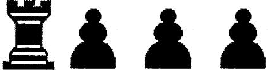 1.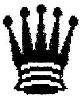 2.3. 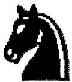 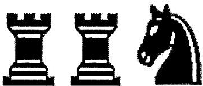 4.Задание 2. Второе упражнение выполняется аналогично первому, но сила фигур уже не пишется, учащийся рассуждает вслух: «Ферзь стоит девять пешек, а ладья плюс конь плюс слон стоят одиннадцать пешек (при этом складывая «в уме»), значит, ставим знак “ < “ ».Задания 3 и 4. Упражнения 3 и 4 выполняются аналогично и предлагаются учащимся для самостоятельного решения.Очевиден факт, что все аналогичные задания-упражнения ориентированы на активацию умственной деятельности, развитие счётных способностей, формирование словесно-логического мышления учащихся младших классов с нарушениями слуха.Завершением первого этапа реализации программного компонента методики начального обучения игре в шахматы детей младшего школьного возраста с нарушениями слуха являлось проведение обобщающих занятий, которые позволяли им повторить и систематизировать пройденный шахматный материал, сделать работу над ошибками и получить индивидуальные консультации.ВТОРОЙ ЭТАП ЯВЛЯЕТСЯ ОСНОВНЫМ В ПРОЦЕССЕ РЕАЛИЗАЦИИ РАЗРАБОТАННОГО ПРОГРАММНОГО КОМПОНЕНТА МЕТОДИКИ.        Обучение начиналось с блока повторения и закрепления шахматного материала, изученного детьми младшего школьного возраста с нарушениями слуха на первом этапе. Эти мероприятия были введены в связи с тем, что после летних каникул некоторые учащиеся приступают к занятиям со значительными пробелами в ранее приобретенных знаниях.       Следующий блок данного этапа обучения содержал материал по теме «Мат одинокому королю», который раскрывает вопросы, посвященные мату королю двумя ладьями («Линейный мат» или «Ступенчатый мат»), мату королю ферзем и королём, мату королю ладьёй и королём.       При объяснении данной темы практиковалось два способа подачи материала:     Первый способ заключался в передаче шахматных знаний с использованием интерактивной доски, мультимедийного проектора, звукоусиливающей аппаратуры, персонального компьютера и обучающей шахматной программы «Большое шахматное путешествие». Полученные знания учащиеся закрепляли в игре с шахматной программой.      Второй способ использовался в качестве дополнительного в случае возникновения затруднений в освоении преподаваемых шахматных знаний путем объяснения выполнения упражнений на демонстрационной доске. Игровые задания учащиеся выполняли в парах за шахматной доской.При этом было определено, что способы постановки мата одинокому королю с помощью ферзя и короля, ладьи и короля должны быть учащимися хорошо отработаны и переведены в устойчивый навык.      Блок «Основы шахматной тактики» включает главную тему данного этапа разработанной методики обучения, поскольку его успешная реализация позволяет обеспечить развитие у детей «комбинационного зрения» и перейти от наглядно-образного к развитию логического мышления.         В этот блок входили:шахматные  задачи:  мат  в  один  ход,  мат  в  два  хода,  мат  путемжертвы фигуры (ферзя, ладьи, слона, коня);элементарные  тактические  задачи  на  выигрыш  фигуры  (ферзя,ладьи, слона, коня);комбинация и её составные части: двойной удар, связка, открытое нападение, открытый шах («мельница»), двойной шах и др.       Задания в классе выполнялись с использованием обучающих шахматных программ за персональным компьютером. Для выполнения домашних заданий учащимся предлагались карточки с индивидуальными заданиями. Например, для решения задач «Мат в один ход» подбирались такие задания, где в большинстве случаев мат ставился длинными перемещениями фигур, которые дети часто не видят. Это помогало ученикам лучше видеть доску и перемещение фигур.         Задачи для домашних заданий по данной теме подбирались из книг «Сборник шахматных комбинаций», «Учебник шахматных комбинаций. Chess school 1 a, 1 b» С.Д. Иващенко (1988, 2007). Ценность их заключается в том, что учебные примеры, систематизированные по заданиям, даются в ней с постепенно возрастающей степенью сложности.       Блок «Элементарные шахматные окончания» ориентирован на изучение:пешечных окончаний: «Правило квадрата», «Пешечный прорыв», «Ключевые поля», «Правило аппозиции»;ладейных окончаний: король с ладьёй и пешкой против короля и ладьи в позиции Лусены (построение «моста»), позиция Филидора.       Элементарные шахматные окончания изучались в тесной взаимосвязи с блоком занимательных игр-упражнений «Игра в игре», которые (как и на первом этапе обучения), выполняли двойную функцию.С одной стороны, они выполняли роль подготовительных упражнений для изучения шахматных окончаний, а с другой – служили для поддержания и формирования устойчивого познавательного интереса у данной категории учащихся к шахматной деятельности.      Для более лучшего освоения детьми младшего школьного возраста с нарушениями слуха материала тем по основам шахматной тактики и элементарным шахматным окончаниям было предусмотрено использование соревновательного метода в виде их участия в конкурсах решения шахматных задач и комбинаций в формате личных и лично - командных соревнований. Конкурсные задания ученикам предлагались в различных формах: на демонстрационной доске, на карточках с шахматными диаграммами, на интерактивной доске и персональном компьютере.       Основной этап реализации разработанного программного компонента методики начального обучения игре в шахматы детей младшего школьного возраста с нарушениями слуха завершался проведением обобщающих занятий и индивидуальных консультаций по изученной тематике.ЗАКЛЮЧИТЕЛЬНЫЙ ЭТАП РЕАЛИЗАЦИИ РАЗРАБОТАННОГО ПРОГРАММНОГО КОМПОНЕНТА МЕТОДИКИ Начального обучения игре в шахматы детей младшего школьного возраста с нарушениями слуха начинался с блока повторения и закрепления материала, изученного на втором этапе.        Далее начиналось знакомство детей с тем, как начинать партию, опираясь на основные принципы игры в дебюте. При этом учитывалось, что для этой категории учащихся данная тема достаточно сложная. В связи с этим при проведении занятий использовался минимизированный терминологический аппарат, доступная для восприятия форма объяснения правил начала шахматной партии и избегания типичных ошибок (нарушение основных принципов развития, ослабление короля и др.), а также практические примеры для их иллюстрации.      После изучения основных принципов игры в дебюте, учащимся предлагалось играть любительские и турнирные партии с полным комплектом фигур. Кроме того им представлялась возможность попробовать свои силы в игре с шахматной программой. Завершением сыгранных партий был их анализ совместно с педагогом-тренером и определение путей устранения выявленных ошибок. Здесь же осуществлялась оценка того, что у детей получилось, а к чему ещё нужно стремиться в дальнейшем. Заключительный этап реализации разработанного программного компонента методики начального обучения игре в шахматы детей младшего школьного возраста с нарушениями слуха, как и на двух предыдущих, завершался обобщающими итоговыми занятиями и индивидуальными консультациями.ПРИЛОЖЕНИЕ 3Краткий словарь шахматных терминов (речевой материал активного словаря для учащихся).Блиц — молниеносная игра, при которой используется экстремально укороченный контроль времени (менее 15 минут каждому на всю партию). Проигрывает тот, кто первый просрочит время (или получивший мат).Быстрые шахматы (рапид) — партия в шахматы с укороченным лимитом времени на обдумывание (15-60 минут каждому на всю партию).Вертикаль — поля шахматной доски с одинаковым индексом буквы (например, вертикаль h).Вечный шах — ситуация, в которой одна из сторон при помощи серии шахов добивается ничьей из-за повторения ходов.Вилка — ход, после которого под боем оказываются две и более незащищенные фигуры противника.Гамбит — жертва в дебюте материала (обычно пешки, реже фигуры) ради быстрейшего развития.Горизонталь — поля шахматной доски с одинаковым индексом цифры ("первая горизонталь", "пятая горизонталь"и т. п.).Дебют — начало шахматной партии, имеющее целью скорейшую мобилизацию (развитие, развертывание) сил.Диагональ — поля шахматной доски одного цвета, находящиеся на одной линии. Детский мат — мат в дебюте, который может объявить любая сторона. Основнаяидея - объявить мат ферзем и слоном на поле f7 (f2).Задача шахматная — произведение шахматной композиции, решение которой предполагает нахождение строго единственного пути для объявления мата слабейшей стороне в обозначенное число ходов. В зависимости от числа ходов, необходимых для решения, задачи делятся на двухходовки, трехходовки и многоходовки.Мат — ситуация, когда король находится под шахом и нет возможности этого шаха избежать. Мат линейный — мат на крайних вертикалях (горизонталях), который ставится тяжелыми фигурами (двумя ладьями, ладьей и ферзем, двумя ферзями). Мат спертый — мат, объявляемый конем, при котором матуемый король ограничен в передвижениях собственными фигурами и пешками. Мат эполетный — мат, объявляемый ферзем, при котором матуемый король с двух сторон ограничен собственными ладьями ("эполетами") (например, белый ферзь с е6 матует черного короля на е8, а черные ладьи, соответственно, находятся на полях d8 и f8).             Материал — фигуры и пешки, которыми располагает игрок в шахматной партии. Обладание лишним материалом предопределяет материальное преимущество. Отдача материала для получения решающего преимущества — комбинация, жертва.Миттельшпиль — середина, основная часть шахматной партии, обычно следующая за дебютом. Массированные размены в дебюте могут приводить к тому, что игра из дебюта сразу переходит в эндшпиль.Ничья — результат шахматной партии, в которой никто из игроков не смог одержать победу. За ничью каждый игрок получает по пол-очка.Нотация шахматная — общепринятая система обозначений, посредством которой осуществляется запись шахматной партии или той или иной позиции. Запись полной нотацией предполагает обозначение поля, с которого пешка или фигура делает ход, и поля, на который этот ход делается (например, 22. Кра4-b3 означает, что белый король с поля а4 сделал ход на b3). Запись сокращенной нотацией ограничивается указанием поля, на которое сделан ход (например, 56. …Лg7 — черная ладья сделала ход на поле g7).Пат — позиция, в которой какой-либо стороне не объявлен шах, но она не имеет возможности сделать ход.План — стержень шахматной стратегии, в которой увязывается воедино дебют, миттельшпиль и эндшпиль. План формируется на основе динамичной оценки позиции и включает в себя постановку адекватной цели борьбы (борьба за победу, за ничью), оценку необходимости перегруппировки фигур, оценку приемлемости (неприемлемости) серии разменов, необходимость тех или иных маневров, лавирования и т.п.Позиция — положение, случившееся в практической партии или представляющее задание в шахматной композиции. Умение адекватно оценивать позицию представляет собой одну из необходимых составляющих шахматного мастерства.Поле — единица шахматного пространства, то же, что и "пункт", "клетка шахматной доски". Обладание ключевыми полями в данной конкретной позиции предопределяет позиционное преимущество. "Слабое" поле — то есть поле, доступные для вторжения вражеских сил.Превращение — замена пешки при достижении последней горизонтали на любую фигуру своего цвета (кроме короля). Превращение "слабое"— превращение пешки не в самую сильную фигуру (то есть не в ферзя, как обычно), а, например, в коня, слона или ладью. При этом "слабое" превращение может быть сильнейшим ходом.Проходная пешка — пешка, перед которой нет пешек противника (в том числе на смежных вертикалях) и которая может двигаться к полю превращения.              Преимущество — превосходство над позицией противника в одном из компонентов (материальное или позиционное преимущество).Размен — ход (серия ходов), при котором (которых) стороны осуществляют обмен примерно равноценным материалом (размен легкой фигуры на легкую фигуру, пешки на пешку, легкой фигуры на три пешки, ферзя на две ладьи или три легких фигуры и т.п.).Рокировка — ход в шахматной партии, имеющий целью увести короля из центра; при короткой рокировке король эвакуируется на королевский фланг, при длинной — на ферзевый. При осуществлении рокировки король переносится через одно поле (соответственно, для белого короля на поля g1 при короткой рокировке или c1 при длинной), ладья ставится на то поле, через которое "перепрыгнул" король. Рокировка может производиться только, если ни ладья, ни король до рокировки не делали ходов, и ни одно из полей между полями, занимаемыми королем и ладьей, (включая и эти два поля) не находится под боем и не занята другими фигурами.Связка — положение, когда фигура не может сделать ход из-за того, что после ее хода поле, на котором стоит король, будет атаковано.Стратегия шахматная — долговременный план, на реализацию которого направлены конкретные ходы и операции. Общая линия стратегии определяется прежде всего требованиями позиции и включает в себя оценку позиции, определение конечной цели (борьба за победу или за ничью), методов достижения последней (обострение игры, блеф, переход в эндшпиль и т.п.).Тактика шахматная — система приемов (прежде всего с использованием комбинаций), позволяющих достичь преимущества или свести партию к ничьей. К приемам шахматной тактики относят разнообразные типичные средства ("отвлечение", "завлечение", "уничто-жение защиты" и пр.).Турнир — разновидность (наряду с матчем) шахматного соревнования, при котором ряд участников играет друг с другом. Типичный пример — круговой турнир, в котором каждый участник играет со всеми остальными. Турнир по швейцарской системе позволяет провести соревнование с многими десятками (и даже сотнями) участников посредством проводимой после каждого тура жеребьевки (в каждом новом туре играют между собой участники, имеющие примерно равное количество очков).Фаланга — пешечная цепь.Фланг — край доски, расположенный на вертикалях a, b, c и f, g, h. Королевский фланг — фланг, ближний к королю в начале шахматной партии, на вертикалях f, g, h. Ферзевый фланг — фланг, ближний к ферзю в начале шахматной партии, на вертикалях a, b, c.Ход — передвижение фигуры или пешки с одного поля на другое. Ход считается сделанным, если игрок поставил фигуру или пешку на поле и отпустил ее. Ходы шахматной партии, сыгранной в официальных соревнованиях, записываются посредством шахматной нотации. В случае рокировки и взятия в ходе могут участвовать две фигуры. См. также полуход.Цейтнот - нехватка времени на обдумывание хода, обычно встречается в конце партии.Центр — поля с индексами e4-e5-d4-d5. Понятие расширенного центра включает также смежные с указанными поля.Часы шахматные — особая разновидность часов, в которых совмещены два циферблата и при совершении хода особый механизм переключает часы таким образом, что идут часы того, кто обдумывает ход. Нехватка времени вызывает цейтнот, а его исчерпание (в случае, если не сделано предусмотренное количество ходов) означает просрочку времени и поражение.Шах —  позиция,  в  которой  король  атакован  вражеской  фигурой  или  пешкой.Двойной шах — позиция, в которой королю объявляют шах сразу две фигуры.Шахматная композиция — область шахматного искусства, в которой художники (шахматные композиторы) составляют позиции (задачи и этюды), в которых те или иные идеи, принципы и приемы выражаются в чистом виде и имеют ярко выраженную эстетическую окраску.Шахматная фигура: Конь, Король, Ладья, Пешка, Слон, Ферзь. Легкая фигура — лег-кой фигурой называют коня или слона. Тяжелая фигура — тяжелой фигурой называют ладью или ферзя (в отличие от легких фигур, отдельная тяжелая фигура может при поддержке короля поставить мат одинокому королю противника).Эндшпиль — заключительный этап шахматной партии.Этюд шахматный — произведение шахматной композиции, искусственно составленная позиция, в которой необходимо найти единственно верный путь (как правило, неочевидный, парадоксальный) для достижения поставленной задачи (достижение выигрыша или ничьей).Сроки реализации программыСроки реализации программыСроки реализации программыСроки реализации программыРаздел подготовкиРаздел подготовки1-й год1-й год2-й год2-й год1-й год1-й год2-й год2-й годчасчасчасчас1.  Теоретический раздел1.1. Теория191914141.2. Корректировка деятельности учащихся22221.3. Повторение и закрепление11331.4. Разбор (анализ) сыгранных партий--22Всего по разделу22,0022,0021,0021,002.  Практический раздел2.1. Практика323229292.2. Корректировка деятельности учащихся44442.3. Повторение и закрепление22442.4. Участие в конкурсах и соревнованиях,6677инструкторская и судейская практика6677инструкторская и судейская практика2.5. Разбор (анализ) сыгранных партий--11Всего по разделу44444545Общее время занятий132132132132ТеорияТеорияПрактикаПрактикаВсегоИзучаемые темыТеорияТеория(часы)(часы)ВсегоИзучаемые темы(часы)(часы)(часы)(часы)(часы)(часы)(часы)без ПКс ПК(часы)без ПКс ПК1223451.Изучение шахматной доски. Шахматнаянотация. Фигуры1.1.  Обозначение полей шахматной доски1.1.  Обозначение полей шахматной доски0,50,50,5-1.2.  Сокращенное обозначение фигур1.2.  Сокращенное обозначение фигур0,50,50,5-11.3.  Дактильное обозначение полей и фигур1.3.  Дактильное обозначение полей и фигур0,50,50,5-12.  Ходы и взятия фигур2.  Ходы и взятия фигур2.1. Ладья2.1. Ладья10,50,50,522.2. Слон2.2. Слон10,50,50,522.3. Ферзь2.3. Ферзь10,50,50,522.4. Король2.4. Король10,50,50,522.5. Конь2.5. Конь1,50,750,750,7532.6. Пешка (ходы, взятия, превращение)2.6. Пешка (ходы, взятия, превращение)10,50,50,522.7. Комплекс игр-упражнений «Игра в игре»2.7. Комплекс игр-упражнений «Игра в игре»-44-4(лично-командные турниры)(лично-командные турниры)(лично-командные турниры)(лично-командные турниры)3.  Сила (ценность) фигур3.  Сила (ценность) фигур0,50,50,5-14.Шахматные понятия: шах; мат; пат4.1. Варианты (способы) защиты от шахов4.1. Варианты (способы) защиты от шахов111134.2. Мат. Цель игры4.2. Мат. Цель игры111-24.3. Постановка мата в 1 ход разными 4.3. Постановка мата в 1 ход разными -2224фигурами-222фигурами4.4. Пат. Ничья4.4. Пат. Ничья0,50,250,250,251114.5. Виды ничьи (пат, вечный шах, троекратное4.5. Виды ничьи (пат, вечный шах, троекратное0,50,250,250,25111повторение позиции, правило 50 ходов)0,50,250,250,25повторение позиции, правило 50 ходов)5.Рокировка (правила рокировки)11113333336.Корректировка деятельности учащихся1111333333(работа над ошибками)1111333333(работа над ошибками)7.Повторение и закрепление11113333338.Мат одинокому королю8.1. Ферзем и ладьей. Двумя ладьями8.1. Ферзем и ладьей. Двумя ладьями10,50,50,5222«Линейный мат»«Линейный мат»10,50,50,5222«Линейный мат»«Линейный мат»8.2. Ферзем и королем8.2. Ферзем и королем11113338.3. Ладьей и королем8.3. Ладьей и королем11113339.  Правило «взятие на проходе»9.  Правило «взятие на проходе»0,50,250,250,2511110. Элементарные пешечные окончания10. Элементарные пешечные окончания10.1. Правило квадрата10.1. Правило квадрата0,50,50,5122210.2.Король с пешкой против короля10.2.Король с пешкой против короля10.2.1. Оппозиция10.2.1. Оппозиция111133310.2.2. Ключевые поля10.2.2. Ключевые поля11113311. Король с пешками против короля с пешками11.1. Пешечный прорыв0,50,50,51,511.2. Король и 8 пешек против короля и 8-0,511,5пешек-0,511,5пешек11.3. Тематический лично-командный турнирпешечные окончания. Комплекс игр--2-2упражнений «Игра в игре»12. Корректировка деятельности учащихся1113(работа над ошибками)1113(работа над ошибками)Итого:229218132ТеорияПрактикаПрактикаВсегоИзучаемые темыТеория(часы)(часы)ВсегоИзучаемые темы(часы)(часы)(часы)(часы)(часы)без ПКс ПКбез ПКс ПК1234551. Повторение и закрепление шахматного21144материала первого года обучения21144материала первого года обучения2. Простейшие ладейные окончания2.1. Ладья против пешек. Комплекс игр-упражнений «Игра в игре» (лично-0,51,5-22командный турнир)2.2. Ладья с пешкой против ладьи2.2.1. Позиция Лусены. Построение «моста»111332.2.2. Позиция Филидора111333. Конкурс решения задач на мат в 2 хода-11224. Основы шахматной тактики4.1. Тактические слабости22-444.2. Тактические приемы4.2.1. Двойной удар111334.2.2. Связка111334.2.3. Открытый шах («Мельница»)0,50,51224.2.4. Двойной шах0,50,51224.2.5. Блокировка. Спертый мат0,50,51224.2.6. Комбинации на отвлечение0,50,512223454.2.7. Комбинации на завлечение0,50,5124.2.8. Комбинации на уничтожение защитника0,50,5125. Конкурс решения комбинаций--116. Корректировка деятельности учащихся1113(работа над ошибками)1113(работа над ошибками)7. Повторение и закрепление шахматного1113материала1113материала8. Элементы стратегии8.1. Слабость 8-й (1-й) горизонтали10,50,528.2. Открытая линия и владение 7-й (2-й)10,50,52горизонталью10,50,52горизонталью9. Игра не полным комплектом фигур0,51,51310. Дебютная подготовка10.1. Основные принципы игры в дебюте211410.2. Игра полным комплектом фигур-11210.3. Игра полным комплектом фигур (лично--4-4командный турнир)-4-4командный турнир)11. Разбор (анализ) сыгранных партий21-3совместно с тренером-преподавателем21-3совместно с тренером-преподавателем12. Корректировка деятельности учащихся1113(работа над ошибками)1113(работа над ошибками)Итого:219120132Содержание программыСодержание программыСодержание программыСодержание программыСодержание программыШахматная нотацияШахматная нотацияНазвания фигурНазвания фигурДидактические игрыДидактические игрыКраткоеКраткоеНачальнаяНачальнаяНачальнаяИгра в игреИгра в игреобозначение фигуробозначение фигурНачальнаяНачальнаяНачальнаяИгра в игреИгра в игреобозначение фигуробозначение фигуррасстановка фигуррасстановка фигуррасстановка фигуробозначение фигуробозначение фигуррасстановка фигуррасстановка фигуррасстановка фигурИгровые задания сИгровые задания срасстановка фигуррасстановка фигуррасстановка фигурИгровые задания сИгровые задания сИгровые задания сИгровые задания сДактильноеДактильноеИгровые задания сИгровые задания сДактильноеДактильноеИгровые задания сИгровые задания сДактильноеДактильноеиспользованием ПКиспользованием ПКобозначение фигуробозначение фигурХоды фигуриспользованием ПКиспользованием ПКобозначение фигуробозначение фигурХоды фигуробозначение фигуробозначение фигурХоды фигурСхематическоеСхематическоеСхематическоеСхематическоеСхематическоеСхематическоеСхематическоеСхематическоеизображение фигуризображение фигурИгровые задания сЦенность (сила) фигурЦенность (сила) фигурЦенность (сила) фигурЦенность (сила) фигурЦенность (сила) фигуризображение фигуризображение фигурИгровые задания сЦенность (сила) фигурЦенность (сила) фигурЦенность (сила) фигурЦенность (сила) фигурЦенность (сила) фигурИгровые задания сЦенность (сила) фигурЦенность (сила) фигурЦенность (сила) фигурЦенность (сила) фигурЦенность (сила) фигуриспользованием ПКВзятие фигур и пешекВзятие фигур и пешекиспользованием ПКВзятие фигур и пешекВзятие фигур и пешекДидактические игрыДидактические игрыОсновные понятия (шах,Основные понятия (шах,мат, пат), правиломат, пат), правиломат, пат), правиломат, пат), правилорокировкирокировкиВ парахВ парахС использованием ПКС использованием ПКЭндшпильЭндшпильЭлементарные шахматные окончанияЭлементарные шахматные окончанияЭлементарные шахматные окончанияЭлементарные шахматные окончанияЭлементарные шахматные окончанияЭлементарные шахматные окончанияВыполнение заданий с использованием ПКВыполнение заданий с использованием ПКВыполнение заданий с использованием ПКВыполнение заданий с использованием ПКВыполнение заданий с использованием ПКВыполнение заданий с использованием ПК«Игра в игре» (турниры)«Игра в игре» (турниры)Основы шахматной техникиОсновы шахматной техникиОсновы шахматной техникиКонкурс выполнения упражненийКонкурс выполнения упражненийКонкурс выполнения упражненийКонкурс выполнения упражненийс использованием ПКс использованием ПКс использованием ПККонкурс решения задач и комбинацийКонкурс решения задач и комбинацийКонкурс решения задач и комбинацийКонкурс решения задач и комбинацийКонкурс решения задач и комбинацийс использованием ПКс использованием ПКс использованием ПККонкурс решения задач и комбинацийКонкурс решения задач и комбинацийКонкурс решения задач и комбинацийКонкурс решения задач и комбинацийКонкурс решения задач и комбинацийКонкурс решения задач и комбинацийКонкурс решения задач и комбинацийКонкурс решения задач и комбинацийКонкурс решения задач и комбинацийКонкурс решения задач и комбинацийСитуацииМетоды коррекции1. Ребенок нерешителен, подолгу думает над ходом, боясь допустить ошибку, и, как следствие, попадает в цейтнот.Воспитанник играет тренировочные партии, в которых тренер обращает внимание не на результат, а на время, затраченное на обдумывание хода.2. Юный шахматист играет слишком осторожно и пассивно.Учащемуся дается возможность сыграть в турнире с более слабыми соперниками (при этом результаты турнира не будут иметь для ребенка отрицательных последствий даже при большом числе поражений).3. Обучающийся допускает грубые ошибки от переутомления в конце игры.Вместе с воспитанником вырабатывается соответствующий его возможностям ритм игры. Обозначается возможное время для отдыха во время партии (например, когда над ходом думает соперник).Название принципаОсобенности реализации принципаОсобенности реализации принципа12Для реализации принципа наглядности при обучении шахматамДля реализации принципа наглядности при обучении шахматаммладших   школьников   с   нарушениями   слуха   необходимомладших   школьников   с   нарушениями   слуха   необходимоиспользование демонстрационных    досок,использование демонстрационных    досок,проекционного аппарата; печатных диаграммпроекционного аппарата; печатных диаграммНаглядность  и фигур; рабочих тетрадей для записи упражнений, закрепления  и фигур; рабочих тетрадей для записи упражнений, закрепленияучебного материала и контроля знаний (Э. Бёньш, 1984).учебного материала и контроля знаний (Э. Бёньш, 1984).шахматные  фигуры,  шахматные  часы,  специализированнаяшахматные  фигуры,  шахматные  часы,  специализированнаялитература и визуализация движения фигур (Я.Г. Рохлин, 1977)литература и визуализация движения фигур (Я.Г. Рохлин, 1977)Для  реализации  принципа  сознательности  и  активности  приДля  реализации  принципа  сознательности  и  активности  приобучении шахматам младших школьников с нарушениями слухаобучении шахматам младших школьников с нарушениями слуханеобходимо сочетание руководящих действий педагога-тренеранеобходимо сочетание руководящих действий педагога-тренерас   осознанной   деятельностью   самого   юного   шахматиста,с   осознанной   деятельностью   самого   юного   шахматиста,проявляемой   в   форме:   активного   усвоения   шахматногопроявляемой   в   форме:   активного   усвоения   шахматногоматериала,   шахматных   знаний   и   понятий,   правил   игры,материала,   шахматных   знаний   и   понятий,   правил   игры,Сознательность итерминологии,  стратегии,  тактики  и  техники;  сознательноготерминологии,  стратегии,  тактики  и  техники;  сознательногоактивностьанализа    допущенных   ошибок,    понимания    причин    иханализа    допущенных   ошибок,    понимания    причин    ихвозникновения  и  определения  путей  их  устранения.  Важнымвозникновения  и  определения  путей  их  устранения.  Важнымусловием  соблюдения  этого  принципа  является:  оперативноеусловием  соблюдения  этого  принципа  является:  оперативноеобеспечение практического использования в игре полученныхобеспечение практического использования в игре полученныхшахматных знаний, умений и навыков(А.Н. Костьев,1990);адекватноевозможностямучениковизложение1990);адекватноевозможностямучениковизложениепедагогом-тренером изучаемого материала (Я.Г. Рохлин, 1977)педагогом-тренером изучаемого материала (Я.Г. Рохлин, 1977)Для реализации принципа доступности при обучении шахматамДля реализации принципа доступности при обучении шахматаммладших   школьников   с   нарушениями   слуха   необходимомладших   школьников   с   нарушениями   слуха   необходимоДоступностьуровень    трудностиизучаемого    шахматногоматериалауровень    трудностиизучаемого    шахматногоматериалапланировать  в  соответствие  с  правилами:  от  простого  –  кпланировать  в  соответствие  с  правилами:  от  простого  –  квторостепенному;  от  близкого  –  к  далёкому  (А.Н.  Костьев,1990).второстепенному;  от  близкого  –  к  далёкому  (А.Н.  Костьев,1990).второстепенному;  от  близкого  –  к  далёкому  (А.Н.  Костьев,1990).второстепенному;  от  близкого  –  к  далёкому  (А.Н.  Костьев,1990).11122Реализация  данного  принципа  при  изложении  шахматногоРеализация  данного  принципа  при  изложении  шахматногоРеализация  данного  принципа  при  изложении  шахматногоРеализация  данного  принципа  при  изложении  шахматногоРеализация  данного  принципа  при  изложении  шахматногоРеализация  данного  принципа  при  изложении  шахматногоРеализация  данного  принципа  при  изложении  шахматногоРеализация  данного  принципа  при  изложении  шахматногоРеализация  данного  принципа  при  изложении  шахматногоматериала предполагает учет индивидуальных особенностей иматериала предполагает учет индивидуальных особенностей иматериала предполагает учет индивидуальных особенностей иматериала предполагает учет индивидуальных особенностей иматериала предполагает учет индивидуальных особенностей иматериала предполагает учет индивидуальных особенностей иматериала предполагает учет индивидуальных особенностей иматериала предполагает учет индивидуальных особенностей иматериала предполагает учет индивидуальных особенностей ивозможностей в скорости и темпе обучения учащихся даннойвозможностей в скорости и темпе обучения учащихся даннойвозможностей в скорости и темпе обучения учащихся даннойвозможностей в скорости и темпе обучения учащихся даннойвозможностей в скорости и темпе обучения учащихся даннойвозможностей в скорости и темпе обучения учащихся даннойвозможностей в скорости и темпе обучения учащихся даннойвозможностей в скорости и темпе обучения учащихся даннойвозможностей в скорости и темпе обучения учащихся даннойнозологической группы (Э. Бёньш, 1984; А.Н. Костьев, 1990)нозологической группы (Э. Бёньш, 1984; А.Н. Костьев, 1990)нозологической группы (Э. Бёньш, 1984; А.Н. Костьев, 1990)нозологической группы (Э. Бёньш, 1984; А.Н. Костьев, 1990)нозологической группы (Э. Бёньш, 1984; А.Н. Костьев, 1990)нозологической группы (Э. Бёньш, 1984; А.Н. Костьев, 1990)нозологической группы (Э. Бёньш, 1984; А.Н. Костьев, 1990)нозологической группы (Э. Бёньш, 1984; А.Н. Костьев, 1990)Дляреализацииреализацииреализациипринципасистематичностисистематичностисистематичностиипоследовательности    при    обучении    шахматам    младшихпоследовательности    при    обучении    шахматам    младшихпоследовательности    при    обучении    шахматам    младшихпоследовательности    при    обучении    шахматам    младшихпоследовательности    при    обучении    шахматам    младшихпоследовательности    при    обучении    шахматам    младшихпоследовательности    при    обучении    шахматам    младшихпоследовательности    при    обучении    шахматам    младшихпоследовательности    при    обучении    шахматам    младшихшкольников с нарушениями слуха необходимо формировать ушкольников с нарушениями слуха необходимо формировать ушкольников с нарушениями слуха необходимо формировать ушкольников с нарушениями слуха необходимо формировать ушкольников с нарушениями слуха необходимо формировать ушкольников с нарушениями слуха необходимо формировать ушкольников с нарушениями слуха необходимо формировать ушкольников с нарушениями слуха необходимо формировать ушкольников с нарушениями слуха необходимо формировать уних понимание шахматного совершенствования как постоянноних понимание шахматного совершенствования как постоянноних понимание шахматного совершенствования как постоянноних понимание шахматного совершенствования как постоянноних понимание шахматного совершенствования как постоянноних понимание шахматного совершенствования как постоянноних понимание шахматного совершенствования как постоянноних понимание шахматного совершенствования как постоянноних понимание шахматного совершенствования как постоянноразвивающейся   системы,   состоящей   из   большого   числаразвивающейся   системы,   состоящей   из   большого   числаразвивающейся   системы,   состоящей   из   большого   числаразвивающейся   системы,   состоящей   из   большого   числаразвивающейся   системы,   состоящей   из   большого   числаразвивающейся   системы,   состоящей   из   большого   числаразвивающейся   системы,   состоящей   из   большого   числаразвивающейся   системы,   состоящей   из   большого   числаразвивающейся   системы,   состоящей   из   большого   числакомпонентов:компонентов:компонентов:эндшпиль,эндшпиль,миттельшпиль,миттельшпиль,дебют,дебют,комбинационное  зрение,  техника  расчёта,  психологическая  икомбинационное  зрение,  техника  расчёта,  психологическая  икомбинационное  зрение,  техника  расчёта,  психологическая  икомбинационное  зрение,  техника  расчёта,  психологическая  икомбинационное  зрение,  техника  расчёта,  психологическая  икомбинационное  зрение,  техника  расчёта,  психологическая  икомбинационное  зрение,  техника  расчёта,  психологическая  икомбинационное  зрение,  техника  расчёта,  психологическая  икомбинационное  зрение,  техника  расчёта,  психологическая  ифизическая  подготовка,  общая  шахматная  культура  и  многоефизическая  подготовка,  общая  шахматная  культура  и  многоефизическая  подготовка,  общая  шахматная  культура  и  многоефизическая  подготовка,  общая  шахматная  культура  и  многоефизическая  подготовка,  общая  шахматная  культура  и  многоефизическая  подготовка,  общая  шахматная  культура  и  многоефизическая  подготовка,  общая  шахматная  культура  и  многоефизическая  подготовка,  общая  шахматная  культура  и  многоефизическая  подготовка,  общая  шахматная  культура  и  многоеСистематичность идругое.последовательностьВсе содержание подготовки должно быть строго и логическиВсе содержание подготовки должно быть строго и логическиВсе содержание подготовки должно быть строго и логическиВсе содержание подготовки должно быть строго и логическиВсе содержание подготовки должно быть строго и логическиВсе содержание подготовки должно быть строго и логическиВсе содержание подготовки должно быть строго и логическиВсе содержание подготовки должно быть строго и логическиВсе содержание подготовки должно быть строго и логическиобоснованно,  распределено  по  годам  обучения, обоснованно,  распределено  по  годам  обучения, обоснованно,  распределено  по  годам  обучения, обоснованно,  распределено  по  годам  обучения, обоснованно,  распределено  по  годам  обучения, обоснованно,  распределено  по  годам  обучения, обоснованно,  распределено  по  годам  обучения, обоснованно,  распределено  по  годам  обучения, обоснованно,  распределено  по  годам  обучения,   каждая  новая  тема  должна  опираться  на  ранее  каждая  новая  тема  должна  опираться  на  ранее  каждая  новая  тема  должна  опираться  на  ранее  каждая  новая  тема  должна  опираться  на  ранее  каждая  новая  тема  должна  опираться  на  ранее  каждая  новая  тема  должна  опираться  на  ранее  каждая  новая  тема  должна  опираться  на  ранее  каждая  новая  тема  должна  опираться  на  ранее  каждая  новая  тема  должна  опираться  на  ранее  изученный  и  усвоенный  шахматный  материал  и  создавать  изученный  и  усвоенный  шахматный  материал  и  создавать  изученный  и  усвоенный  шахматный  материал  и  создавать  изученный  и  усвоенный  шахматный  материал  и  создавать  изученный  и  усвоенный  шахматный  материал  и  создавать  изученный  и  усвоенный  шахматный  материал  и  создавать  изученный  и  усвоенный  шахматный  материал  и  создавать  изученный  и  усвоенный  шахматный  материал  и  создавать  изученный  и  усвоенный  шахматный  материал  и  создаватьпрочную основу для освоения последующей темы. Содержание всехпрочную основу для освоения последующей темы. Содержание всехпрочную основу для освоения последующей темы. Содержание всехпрочную основу для освоения последующей темы. Содержание всехпрочную основу для освоения последующей темы. Содержание всехпрочную основу для освоения последующей темы. Содержание всехпрочную основу для освоения последующей темы. Содержание всехпрочную основу для освоения последующей темы. Содержание всехпрочную основу для освоения последующей темы. Содержание всехтеоретических  сведений  должно  обеспечивать  у  младшихтеоретических  сведений  должно  обеспечивать  у  младшихтеоретических  сведений  должно  обеспечивать  у  младшихтеоретических  сведений  должно  обеспечивать  у  младшихтеоретических  сведений  должно  обеспечивать  у  младшихтеоретических  сведений  должно  обеспечивать  у  младшихтеоретических  сведений  должно  обеспечивать  у  младшихтеоретических  сведений  должно  обеспечивать  у  младшихтеоретических  сведений  должно  обеспечивать  у  младшихшкольниковшкольниковпоследовательностьпоследовательностьнакоплениянакоплениязнаний,знаний,формирования специальных умений и навыков, развития у нихформирования специальных умений и навыков, развития у нихформирования специальных умений и навыков, развития у нихформирования специальных умений и навыков, развития у нихформирования специальных умений и навыков, развития у нихформирования специальных умений и навыков, развития у нихформирования специальных умений и навыков, развития у нихформирования специальных умений и навыков, развития у нихформирования специальных умений и навыков, развития у нихтехники шахматной игры (А.Н. Костьев, 1990)техники шахматной игры (А.Н. Костьев, 1990)техники шахматной игры (А.Н. Костьев, 1990)техники шахматной игры (А.Н. Костьев, 1990)техники шахматной игры (А.Н. Костьев, 1990)техники шахматной игры (А.Н. Костьев, 1990)техники шахматной игры (А.Н. Костьев, 1990)Для   реализации   принципа   прочности   усвоения   знаний,Для   реализации   принципа   прочности   усвоения   знаний,Для   реализации   принципа   прочности   усвоения   знаний,Для   реализации   принципа   прочности   усвоения   знаний,Для   реализации   принципа   прочности   усвоения   знаний,Для   реализации   принципа   прочности   усвоения   знаний,Для   реализации   принципа   прочности   усвоения   знаний,Для   реализации   принципа   прочности   усвоения   знаний,Для   реализации   принципа   прочности   усвоения   знаний,способностей  и  умений  при  обучении  шахматам  младшихспособностей  и  умений  при  обучении  шахматам  младшихспособностей  и  умений  при  обучении  шахматам  младшихспособностей  и  умений  при  обучении  шахматам  младшихспособностей  и  умений  при  обучении  шахматам  младшихспособностей  и  умений  при  обучении  шахматам  младшихспособностей  и  умений  при  обучении  шахматам  младшихспособностей  и  умений  при  обучении  шахматам  младшихспособностей  и  умений  при  обучении  шахматам  младшихшкольников с нарушениями слуха необходима такая постановкашкольников с нарушениями слуха необходима такая постановкашкольников с нарушениями слуха необходима такая постановкашкольников с нарушениями слуха необходима такая постановкашкольников с нарушениями слуха необходима такая постановкашкольников с нарушениями слуха необходима такая постановкашкольников с нарушениями слуха необходима такая постановкашкольников с нарушениями слуха необходима такая постановкашкольников с нарушениями слуха необходима такая постановкаобразовательного процесса, при котором шахматный материалобразовательного процесса, при котором шахматный материалобразовательного процесса, при котором шахматный материалобразовательного процесса, при котором шахматный материалобразовательного процесса, при котором шахматный материалобразовательного процесса, при котором шахматный материалобразовательного процесса, при котором шахматный материалобразовательного процесса, при котором шахматный материалобразовательного процесса, при котором шахматный материалПрочность усвоенияизучаетсяизучаетсяосновательно,    обеспечиваяосновательно,    обеспечиваяосновательно,    обеспечиваяосновательно,    обеспечиваявозможностьвозможностьегоПрочность усвоениявоспроизведения в памяти и в процессе практических занятий.воспроизведения в памяти и в процессе практических занятий.воспроизведения в памяти и в процессе практических занятий.воспроизведения в памяти и в процессе практических занятий.воспроизведения в памяти и в процессе практических занятий.воспроизведения в памяти и в процессе практических занятий.воспроизведения в памяти и в процессе практических занятий.воспроизведения в памяти и в процессе практических занятий.воспроизведения в памяти и в процессе практических занятий.знаний,воспроизведения в памяти и в процессе практических занятий.воспроизведения в памяти и в процессе практических занятий.воспроизведения в памяти и в процессе практических занятий.воспроизведения в памяти и в процессе практических занятий.воспроизведения в памяти и в процессе практических занятий.воспроизведения в памяти и в процессе практических занятий.воспроизведения в памяти и в процессе практических занятий.воспроизведения в памяти и в процессе практических занятий.воспроизведения в памяти и в процессе практических занятий.знаний,ПрочностьПрочностьзнаний,   умений   изнаний,   умений   изнаний,   умений   инавыкову   начинающиху   начинающиху   начинающихспособностей иПрочностьПрочностьзнаний,   умений   изнаний,   умений   изнаний,   умений   инавыкову   начинающиху   начинающиху   начинающихспособностей ишахматистовшахматистовшахматистовдолжнаобеспечиватьсяобеспечиватьсяповторениемповторениемиуменийшахматистовшахматистовшахматистовдолжнаобеспечиватьсяобеспечиватьсяповторениемповторениемиуменийзакреплением  изученного  учебного  материала  (А.Н.  Костьев,закреплением  изученного  учебного  материала  (А.Н.  Костьев,закреплением  изученного  учебного  материала  (А.Н.  Костьев,закреплением  изученного  учебного  материала  (А.Н.  Костьев,закреплением  изученного  учебного  материала  (А.Н.  Костьев,закреплением  изученного  учебного  материала  (А.Н.  Костьев,закреплением  изученного  учебного  материала  (А.Н.  Костьев,закреплением  изученного  учебного  материала  (А.Н.  Костьев,закреплением  изученного  учебного  материала  (А.Н.  Костьев,закреплением  изученного  учебного  материала  (А.Н.  Костьев,закреплением  изученного  учебного  материала  (А.Н.  Костьев,закреплением  изученного  учебного  материала  (А.Н.  Костьев,закреплением  изученного  учебного  материала  (А.Н.  Костьев,закреплением  изученного  учебного  материала  (А.Н.  Костьев,закреплением  изученного  учебного  материала  (А.Н.  Костьев,закреплением  изученного  учебного  материала  (А.Н.  Костьев,закреплением  изученного  учебного  материала  (А.Н.  Костьев,закреплением  изученного  учебного  материала  (А.Н.  Костьев,1990).  Процесс  развития  шахматных  способностей  и  умений1990).  Процесс  развития  шахматных  способностей  и  умений1990).  Процесс  развития  шахматных  способностей  и  умений1990).  Процесс  развития  шахматных  способностей  и  умений1990).  Процесс  развития  шахматных  способностей  и  умений1990).  Процесс  развития  шахматных  способностей  и  умений1990).  Процесс  развития  шахматных  способностей  и  умений1990).  Процесс  развития  шахматных  способностей  и  умений1990).  Процесс  развития  шахматных  способностей  и  уменийДолжен происходить ступенчато, от начальногоДолжен происходить ступенчато, от начальногоДолжен происходить ступенчато, от начальногоДолжен происходить ступенчато, от начальногоДолжен происходить ступенчато, от начальногоДолжен происходить ступенчато, от начальногоДолжен происходить ступенчато, от начальногоДолжен происходить ступенчато, от начальногоДолжен происходить ступенчато, от начальногопонимания  к осмыслению,  через знание и умение (Э. Бёньш,понимания  к осмыслению,  через знание и умение (Э. Бёньш,понимания  к осмыслению,  через знание и умение (Э. Бёньш,понимания  к осмыслению,  через знание и умение (Э. Бёньш,понимания  к осмыслению,  через знание и умение (Э. Бёньш,понимания  к осмыслению,  через знание и умение (Э. Бёньш,понимания  к осмыслению,  через знание и умение (Э. Бёньш,понимания  к осмыслению,  через знание и умение (Э. Бёньш,понимания  к осмыслению,  через знание и умение (Э. Бёньш,1984)Для  реализации  принципа  воспитывающего  обучения  приДля  реализации  принципа  воспитывающего  обучения  приДля  реализации  принципа  воспитывающего  обучения  приДля  реализации  принципа  воспитывающего  обучения  приДля  реализации  принципа  воспитывающего  обучения  приДля  реализации  принципа  воспитывающего  обучения  приДля  реализации  принципа  воспитывающего  обучения  приДля  реализации  принципа  воспитывающего  обучения  приДля  реализации  принципа  воспитывающего  обучения  приобучении шахматам младших школьников с нарушениями слухаобучении шахматам младших школьников с нарушениями слухаобучении шахматам младших школьников с нарушениями слухаобучении шахматам младших школьников с нарушениями слухаобучении шахматам младших школьников с нарушениями слухаобучении шахматам младших школьников с нарушениями слухаобучении шахматам младших школьников с нарушениями слухаобучении шахматам младших школьников с нарушениями слухаобучении шахматам младших школьников с нарушениями слуханеобходимо: содействовать воспитанию у младших школьниковнеобходимо: содействовать воспитанию у младших школьниковнеобходимо: содействовать воспитанию у младших школьниковнеобходимо: содействовать воспитанию у младших школьниковнеобходимо: содействовать воспитанию у младших школьниковнеобходимо: содействовать воспитанию у младших школьниковнеобходимо: содействовать воспитанию у младших школьниковнеобходимо: содействовать воспитанию у младших школьниковнеобходимо: содействовать воспитанию у младших школьниковпривычки к умственному труду, развитию сильного характера ипривычки к умственному труду, развитию сильного характера ипривычки к умственному труду, развитию сильного характера ипривычки к умственному труду, развитию сильного характера ипривычки к умственному труду, развитию сильного характера ипривычки к умственному труду, развитию сильного характера ипривычки к умственному труду, развитию сильного характера ипривычки к умственному труду, развитию сильного характера ипривычки к умственному труду, развитию сильного характера иволевых качеств; учитывать, что у большинства детей младшеговолевых качеств; учитывать, что у большинства детей младшеговолевых качеств; учитывать, что у большинства детей младшеговолевых качеств; учитывать, что у большинства детей младшеговолевых качеств; учитывать, что у большинства детей младшеговолевых качеств; учитывать, что у большинства детей младшеговолевых качеств; учитывать, что у большинства детей младшеговолевых качеств; учитывать, что у большинства детей младшеговолевых качеств; учитывать, что у большинства детей младшегоВоспитывающеешкольного  возраста  ещё  нет  определившихся  интересов  кшкольного  возраста  ещё  нет  определившихся  интересов  кшкольного  возраста  ещё  нет  определившихся  интересов  кшкольного  возраста  ещё  нет  определившихся  интересов  кшкольного  возраста  ещё  нет  определившихся  интересов  кшкольного  возраста  ещё  нет  определившихся  интересов  кшкольного  возраста  ещё  нет  определившихся  интересов  кшкольного  возраста  ещё  нет  определившихся  интересов  кшкольного  возраста  ещё  нет  определившихся  интересов  кобучениесамому содержанию шахмат, поскольку их больше привлекаетсамому содержанию шахмат, поскольку их больше привлекаетсамому содержанию шахмат, поскольку их больше привлекаетсамому содержанию шахмат, поскольку их больше привлекаетсамому содержанию шахмат, поскольку их больше привлекаетсамому содержанию шахмат, поскольку их больше привлекаетсамому содержанию шахмат, поскольку их больше привлекаетсамому содержанию шахмат, поскольку их больше привлекаетсамому содержанию шахмат, поскольку их больше привлекаетсам   процесс  обучения;   использовать   в   качестве   средствсам   процесс  обучения;   использовать   в   качестве   средствсам   процесс  обучения;   использовать   в   качестве   средствсам   процесс  обучения;   использовать   в   качестве   средствсам   процесс  обучения;   использовать   в   качестве   средствсам   процесс  обучения;   использовать   в   качестве   средствсам   процесс  обучения;   использовать   в   качестве   средствсам   процесс  обучения;   использовать   в   качестве   средствсам   процесс  обучения;   использовать   в   качестве   средствразличные  личные  и  командные  соревнования  по  шахматам;различные  личные  и  командные  соревнования  по  шахматам;различные  личные  и  командные  соревнования  по  шахматам;различные  личные  и  командные  соревнования  по  шахматам;различные  личные  и  командные  соревнования  по  шахматам;различные  личные  и  командные  соревнования  по  шахматам;различные  личные  и  командные  соревнования  по  шахматам;различные  личные  и  командные  соревнования  по  шахматам;различные  личные  и  командные  соревнования  по  шахматам;развивать  аналитические  способности;  учить  умению  ценитьразвивать  аналитические  способности;  учить  умению  ценитьразвивать  аналитические  способности;  учить  умению  ценитьразвивать  аналитические  способности;  учить  умению  ценитьразвивать  аналитические  способности;  учить  умению  ценитьразвивать  аналитические  способности;  учить  умению  ценитьразвивать  аналитические  способности;  учить  умению  ценитьразвивать  аналитические  способности;  учить  умению  ценитьразвивать  аналитические  способности;  учить  умению  ценитьвремя; воспитывать чувство товарищества, взаимнойвремя; воспитывать чувство товарищества, взаимнойвремя; воспитывать чувство товарищества, взаимнойвремя; воспитывать чувство товарищества, взаимнойвремя; воспитывать чувство товарищества, взаимнойвремя; воспитывать чувство товарищества, взаимнойвремя; воспитывать чувство товарищества, взаимнойвремя; воспитывать чувство товарищества, взаимнойвремя; воспитывать чувство товарищества, взаимнойподдержки, дружбы (Я.Г. Рохлин, 1977)поддержки, дружбы (Я.Г. Рохлин, 1977)поддержки, дружбы (Я.Г. Рохлин, 1977)поддержки, дружбы (Я.Г. Рохлин, 1977)поддержки, дружбы (Я.Г. Рохлин, 1977)поддержки, дружбы (Я.Г. Рохлин, 1977)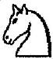 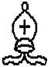 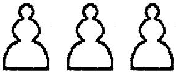 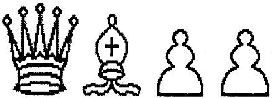 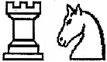 